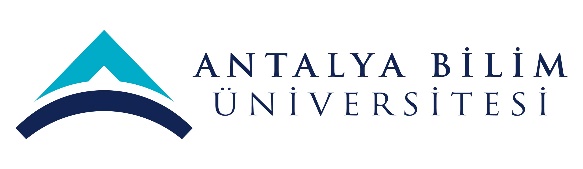 ECTS Course Description FormECTS Course Description FormECTS Course Description FormECTS Course Description FormECTS Course Description FormECTS Course Description FormECTS Course Description FormECTS Course Description FormECTS Course Description FormECTS Course Description FormECTS Course Description FormECTS Course Description FormECTS Course Description FormECTS Course Description FormECTS Course Description FormECTS Course Description FormECTS Course Description FormECTS Course Description FormPART I ( Senate Approval)PART I ( Senate Approval)PART I ( Senate Approval)PART I ( Senate Approval)PART I ( Senate Approval)PART I ( Senate Approval)PART I ( Senate Approval)PART I ( Senate Approval)PART I ( Senate Approval)PART I ( Senate Approval)PART I ( Senate Approval)PART I ( Senate Approval)PART I ( Senate Approval)PART I ( Senate Approval)PART I ( Senate Approval)PART I ( Senate Approval)PART I ( Senate Approval)PART I ( Senate Approval)PART I ( Senate Approval)PART I ( Senate Approval)PART I ( Senate Approval)PART I ( Senate Approval)PART I ( Senate Approval)Offering School  Antalya Bilim UniversityAntalya Bilim UniversityAntalya Bilim UniversityAntalya Bilim UniversityAntalya Bilim UniversityAntalya Bilim UniversityAntalya Bilim UniversityAntalya Bilim UniversityAntalya Bilim UniversityAntalya Bilim UniversityAntalya Bilim UniversityAntalya Bilim UniversityAntalya Bilim UniversityAntalya Bilim UniversityAntalya Bilim UniversityAntalya Bilim UniversityAntalya Bilim UniversityAntalya Bilim UniversityAntalya Bilim UniversityAntalya Bilim UniversityAntalya Bilim UniversityAntalya Bilim UniversityOffering DepartmentDepartment of Political Science and International RelationsDepartment of Political Science and International RelationsDepartment of Political Science and International RelationsDepartment of Political Science and International RelationsDepartment of Political Science and International RelationsDepartment of Political Science and International RelationsDepartment of Political Science and International RelationsDepartment of Political Science and International RelationsDepartment of Political Science and International RelationsDepartment of Political Science and International RelationsDepartment of Political Science and International RelationsDepartment of Political Science and International RelationsDepartment of Political Science and International RelationsDepartment of Political Science and International RelationsDepartment of Political Science and International RelationsDepartment of Political Science and International RelationsDepartment of Political Science and International RelationsDepartment of Political Science and International RelationsDepartment of Political Science and International RelationsDepartment of Political Science and International RelationsDepartment of Political Science and International RelationsDepartment of Political Science and International RelationsProgram(s) Offered toBA Political Science and International RelationsBA Political Science and International RelationsBA Political Science and International RelationsBA Political Science and International RelationsBA Political Science and International RelationsBA Political Science and International RelationsBA Political Science and International RelationsBA Political Science and International RelationsBA Political Science and International RelationsBA Political Science and International RelationsBA Political Science and International RelationsBA Political Science and International RelationsBA Political Science and International RelationsCompulsoryCompulsoryCompulsoryCompulsoryCompulsoryCompulsoryCompulsoryCompulsoryCompulsoryProgram(s) Offered toProgram(s) Offered toCourse Code POLS 211POLS 211POLS 211POLS 211POLS 211POLS 211POLS 211POLS 211POLS 211POLS 211POLS 211POLS 211POLS 211POLS 211POLS 211POLS 211POLS 211POLS 211POLS 211POLS 211POLS 211POLS 211Course NameHistory of Political ThoughtHistory of Political ThoughtHistory of Political ThoughtHistory of Political ThoughtHistory of Political ThoughtHistory of Political ThoughtHistory of Political ThoughtHistory of Political ThoughtHistory of Political ThoughtHistory of Political ThoughtHistory of Political ThoughtHistory of Political ThoughtHistory of Political ThoughtHistory of Political ThoughtHistory of Political ThoughtHistory of Political ThoughtHistory of Political ThoughtHistory of Political ThoughtHistory of Political ThoughtHistory of Political ThoughtHistory of Political ThoughtHistory of Political ThoughtLanguage of InstructionEnglishEnglishEnglishEnglishEnglishEnglishEnglishEnglishEnglishEnglishEnglishEnglishEnglishEnglishEnglishEnglishEnglishEnglishEnglishEnglishEnglishEnglishType of CourseLectureLectureLectureLectureLectureLectureLectureLectureLectureLectureLectureLectureLectureLectureLectureLectureLectureLectureLectureLectureLectureLectureLevel of CourseUndergraduateUndergraduateUndergraduateUndergraduateUndergraduateUndergraduateUndergraduateUndergraduateUndergraduateUndergraduateUndergraduateUndergraduateUndergraduateUndergraduateUndergraduateUndergraduateUndergraduateUndergraduateUndergraduateUndergraduateUndergraduateUndergraduateHours per WeekLecture: 3Lecture: 3Lecture: 3Lecture: 3Lecture: 3Laboratory:Laboratory:Laboratory:Laboratory:Recitation: Recitation: Practical:  Practical:  Practical:  Practical:  Studio: Studio: Studio: Other: Other: Other: Other: ECTS Credit6666666666666666666666Grading ModeLetter GradeLetter GradeLetter GradeLetter GradeLetter GradeLetter GradeLetter GradeLetter GradeLetter GradeLetter GradeLetter GradeLetter GradeLetter GradeLetter GradeLetter GradeLetter GradeLetter GradeLetter GradeLetter GradeLetter GradeLetter GradeLetter GradePre-requisitesNone None None None None None None None None None None None None None None None None None None None None None Co-requisitesNone None None None None None None None None None None None None None None None None None None None None None Registration RestrictionStudents must complete the courses of their first two undergraduate semesters.Students must complete the courses of their first two undergraduate semesters.Students must complete the courses of their first two undergraduate semesters.Students must complete the courses of their first two undergraduate semesters.Students must complete the courses of their first two undergraduate semesters.Students must complete the courses of their first two undergraduate semesters.Students must complete the courses of their first two undergraduate semesters.Students must complete the courses of their first two undergraduate semesters.Students must complete the courses of their first two undergraduate semesters.Students must complete the courses of their first two undergraduate semesters.Students must complete the courses of their first two undergraduate semesters.Students must complete the courses of their first two undergraduate semesters.Students must complete the courses of their first two undergraduate semesters.Students must complete the courses of their first two undergraduate semesters.Students must complete the courses of their first two undergraduate semesters.Students must complete the courses of their first two undergraduate semesters.Students must complete the courses of their first two undergraduate semesters.Students must complete the courses of their first two undergraduate semesters.Students must complete the courses of their first two undergraduate semesters.Students must complete the courses of their first two undergraduate semesters.Students must complete the courses of their first two undergraduate semesters.Students must complete the courses of their first two undergraduate semesters.Educational ObjectiveThe major educational objective of this course is to provide the students a substantive knowledge on the classical works of political philosophy from the Ancient world to the present.The major educational objective of this course is to provide the students a substantive knowledge on the classical works of political philosophy from the Ancient world to the present.The major educational objective of this course is to provide the students a substantive knowledge on the classical works of political philosophy from the Ancient world to the present.The major educational objective of this course is to provide the students a substantive knowledge on the classical works of political philosophy from the Ancient world to the present.The major educational objective of this course is to provide the students a substantive knowledge on the classical works of political philosophy from the Ancient world to the present.The major educational objective of this course is to provide the students a substantive knowledge on the classical works of political philosophy from the Ancient world to the present.The major educational objective of this course is to provide the students a substantive knowledge on the classical works of political philosophy from the Ancient world to the present.The major educational objective of this course is to provide the students a substantive knowledge on the classical works of political philosophy from the Ancient world to the present.The major educational objective of this course is to provide the students a substantive knowledge on the classical works of political philosophy from the Ancient world to the present.The major educational objective of this course is to provide the students a substantive knowledge on the classical works of political philosophy from the Ancient world to the present.The major educational objective of this course is to provide the students a substantive knowledge on the classical works of political philosophy from the Ancient world to the present.The major educational objective of this course is to provide the students a substantive knowledge on the classical works of political philosophy from the Ancient world to the present.The major educational objective of this course is to provide the students a substantive knowledge on the classical works of political philosophy from the Ancient world to the present.The major educational objective of this course is to provide the students a substantive knowledge on the classical works of political philosophy from the Ancient world to the present.The major educational objective of this course is to provide the students a substantive knowledge on the classical works of political philosophy from the Ancient world to the present.The major educational objective of this course is to provide the students a substantive knowledge on the classical works of political philosophy from the Ancient world to the present.The major educational objective of this course is to provide the students a substantive knowledge on the classical works of political philosophy from the Ancient world to the present.The major educational objective of this course is to provide the students a substantive knowledge on the classical works of political philosophy from the Ancient world to the present.The major educational objective of this course is to provide the students a substantive knowledge on the classical works of political philosophy from the Ancient world to the present.The major educational objective of this course is to provide the students a substantive knowledge on the classical works of political philosophy from the Ancient world to the present.The major educational objective of this course is to provide the students a substantive knowledge on the classical works of political philosophy from the Ancient world to the present.The major educational objective of this course is to provide the students a substantive knowledge on the classical works of political philosophy from the Ancient world to the present.Course DescriptionHistory of Political Thought, located within and intersecting with other academic disciplines such as philosophy, law, history and politics through a closer look at the main texts in political thought. The survey includes both major works from Eastern and Western traditions in political thought through a chronological and thematic perspective. The focus will be on reading the major works of the field from primary and secondary sources in order to relate, via discussion of the central questions posed by the subject matter experts, the doctrinal theories and philosophies of the past to the present day. The main questions the students of History of Political Thought will engage with will cover the birth of politics; the influence of religion, Enlightenment, industrialization and modernity on politics; the ideas of liberalism and the social contract; and the relationship between freedom and reason.  In addition to the analysis and discussion of the texts written by some of the most important Western and non-Western political thinkers, the students will investigate the evolution of contemporary political thought with repercussions both on the national and international political arena.History of Political Thought, located within and intersecting with other academic disciplines such as philosophy, law, history and politics through a closer look at the main texts in political thought. The survey includes both major works from Eastern and Western traditions in political thought through a chronological and thematic perspective. The focus will be on reading the major works of the field from primary and secondary sources in order to relate, via discussion of the central questions posed by the subject matter experts, the doctrinal theories and philosophies of the past to the present day. The main questions the students of History of Political Thought will engage with will cover the birth of politics; the influence of religion, Enlightenment, industrialization and modernity on politics; the ideas of liberalism and the social contract; and the relationship between freedom and reason.  In addition to the analysis and discussion of the texts written by some of the most important Western and non-Western political thinkers, the students will investigate the evolution of contemporary political thought with repercussions both on the national and international political arena.History of Political Thought, located within and intersecting with other academic disciplines such as philosophy, law, history and politics through a closer look at the main texts in political thought. The survey includes both major works from Eastern and Western traditions in political thought through a chronological and thematic perspective. The focus will be on reading the major works of the field from primary and secondary sources in order to relate, via discussion of the central questions posed by the subject matter experts, the doctrinal theories and philosophies of the past to the present day. The main questions the students of History of Political Thought will engage with will cover the birth of politics; the influence of religion, Enlightenment, industrialization and modernity on politics; the ideas of liberalism and the social contract; and the relationship between freedom and reason.  In addition to the analysis and discussion of the texts written by some of the most important Western and non-Western political thinkers, the students will investigate the evolution of contemporary political thought with repercussions both on the national and international political arena.History of Political Thought, located within and intersecting with other academic disciplines such as philosophy, law, history and politics through a closer look at the main texts in political thought. The survey includes both major works from Eastern and Western traditions in political thought through a chronological and thematic perspective. The focus will be on reading the major works of the field from primary and secondary sources in order to relate, via discussion of the central questions posed by the subject matter experts, the doctrinal theories and philosophies of the past to the present day. The main questions the students of History of Political Thought will engage with will cover the birth of politics; the influence of religion, Enlightenment, industrialization and modernity on politics; the ideas of liberalism and the social contract; and the relationship between freedom and reason.  In addition to the analysis and discussion of the texts written by some of the most important Western and non-Western political thinkers, the students will investigate the evolution of contemporary political thought with repercussions both on the national and international political arena.History of Political Thought, located within and intersecting with other academic disciplines such as philosophy, law, history and politics through a closer look at the main texts in political thought. The survey includes both major works from Eastern and Western traditions in political thought through a chronological and thematic perspective. The focus will be on reading the major works of the field from primary and secondary sources in order to relate, via discussion of the central questions posed by the subject matter experts, the doctrinal theories and philosophies of the past to the present day. The main questions the students of History of Political Thought will engage with will cover the birth of politics; the influence of religion, Enlightenment, industrialization and modernity on politics; the ideas of liberalism and the social contract; and the relationship between freedom and reason.  In addition to the analysis and discussion of the texts written by some of the most important Western and non-Western political thinkers, the students will investigate the evolution of contemporary political thought with repercussions both on the national and international political arena.History of Political Thought, located within and intersecting with other academic disciplines such as philosophy, law, history and politics through a closer look at the main texts in political thought. The survey includes both major works from Eastern and Western traditions in political thought through a chronological and thematic perspective. The focus will be on reading the major works of the field from primary and secondary sources in order to relate, via discussion of the central questions posed by the subject matter experts, the doctrinal theories and philosophies of the past to the present day. The main questions the students of History of Political Thought will engage with will cover the birth of politics; the influence of religion, Enlightenment, industrialization and modernity on politics; the ideas of liberalism and the social contract; and the relationship between freedom and reason.  In addition to the analysis and discussion of the texts written by some of the most important Western and non-Western political thinkers, the students will investigate the evolution of contemporary political thought with repercussions both on the national and international political arena.History of Political Thought, located within and intersecting with other academic disciplines such as philosophy, law, history and politics through a closer look at the main texts in political thought. The survey includes both major works from Eastern and Western traditions in political thought through a chronological and thematic perspective. The focus will be on reading the major works of the field from primary and secondary sources in order to relate, via discussion of the central questions posed by the subject matter experts, the doctrinal theories and philosophies of the past to the present day. The main questions the students of History of Political Thought will engage with will cover the birth of politics; the influence of religion, Enlightenment, industrialization and modernity on politics; the ideas of liberalism and the social contract; and the relationship between freedom and reason.  In addition to the analysis and discussion of the texts written by some of the most important Western and non-Western political thinkers, the students will investigate the evolution of contemporary political thought with repercussions both on the national and international political arena.History of Political Thought, located within and intersecting with other academic disciplines such as philosophy, law, history and politics through a closer look at the main texts in political thought. The survey includes both major works from Eastern and Western traditions in political thought through a chronological and thematic perspective. The focus will be on reading the major works of the field from primary and secondary sources in order to relate, via discussion of the central questions posed by the subject matter experts, the doctrinal theories and philosophies of the past to the present day. The main questions the students of History of Political Thought will engage with will cover the birth of politics; the influence of religion, Enlightenment, industrialization and modernity on politics; the ideas of liberalism and the social contract; and the relationship between freedom and reason.  In addition to the analysis and discussion of the texts written by some of the most important Western and non-Western political thinkers, the students will investigate the evolution of contemporary political thought with repercussions both on the national and international political arena.History of Political Thought, located within and intersecting with other academic disciplines such as philosophy, law, history and politics through a closer look at the main texts in political thought. The survey includes both major works from Eastern and Western traditions in political thought through a chronological and thematic perspective. The focus will be on reading the major works of the field from primary and secondary sources in order to relate, via discussion of the central questions posed by the subject matter experts, the doctrinal theories and philosophies of the past to the present day. The main questions the students of History of Political Thought will engage with will cover the birth of politics; the influence of religion, Enlightenment, industrialization and modernity on politics; the ideas of liberalism and the social contract; and the relationship between freedom and reason.  In addition to the analysis and discussion of the texts written by some of the most important Western and non-Western political thinkers, the students will investigate the evolution of contemporary political thought with repercussions both on the national and international political arena.History of Political Thought, located within and intersecting with other academic disciplines such as philosophy, law, history and politics through a closer look at the main texts in political thought. The survey includes both major works from Eastern and Western traditions in political thought through a chronological and thematic perspective. The focus will be on reading the major works of the field from primary and secondary sources in order to relate, via discussion of the central questions posed by the subject matter experts, the doctrinal theories and philosophies of the past to the present day. The main questions the students of History of Political Thought will engage with will cover the birth of politics; the influence of religion, Enlightenment, industrialization and modernity on politics; the ideas of liberalism and the social contract; and the relationship between freedom and reason.  In addition to the analysis and discussion of the texts written by some of the most important Western and non-Western political thinkers, the students will investigate the evolution of contemporary political thought with repercussions both on the national and international political arena.History of Political Thought, located within and intersecting with other academic disciplines such as philosophy, law, history and politics through a closer look at the main texts in political thought. The survey includes both major works from Eastern and Western traditions in political thought through a chronological and thematic perspective. The focus will be on reading the major works of the field from primary and secondary sources in order to relate, via discussion of the central questions posed by the subject matter experts, the doctrinal theories and philosophies of the past to the present day. The main questions the students of History of Political Thought will engage with will cover the birth of politics; the influence of religion, Enlightenment, industrialization and modernity on politics; the ideas of liberalism and the social contract; and the relationship between freedom and reason.  In addition to the analysis and discussion of the texts written by some of the most important Western and non-Western political thinkers, the students will investigate the evolution of contemporary political thought with repercussions both on the national and international political arena.History of Political Thought, located within and intersecting with other academic disciplines such as philosophy, law, history and politics through a closer look at the main texts in political thought. The survey includes both major works from Eastern and Western traditions in political thought through a chronological and thematic perspective. The focus will be on reading the major works of the field from primary and secondary sources in order to relate, via discussion of the central questions posed by the subject matter experts, the doctrinal theories and philosophies of the past to the present day. The main questions the students of History of Political Thought will engage with will cover the birth of politics; the influence of religion, Enlightenment, industrialization and modernity on politics; the ideas of liberalism and the social contract; and the relationship between freedom and reason.  In addition to the analysis and discussion of the texts written by some of the most important Western and non-Western political thinkers, the students will investigate the evolution of contemporary political thought with repercussions both on the national and international political arena.History of Political Thought, located within and intersecting with other academic disciplines such as philosophy, law, history and politics through a closer look at the main texts in political thought. The survey includes both major works from Eastern and Western traditions in political thought through a chronological and thematic perspective. The focus will be on reading the major works of the field from primary and secondary sources in order to relate, via discussion of the central questions posed by the subject matter experts, the doctrinal theories and philosophies of the past to the present day. The main questions the students of History of Political Thought will engage with will cover the birth of politics; the influence of religion, Enlightenment, industrialization and modernity on politics; the ideas of liberalism and the social contract; and the relationship between freedom and reason.  In addition to the analysis and discussion of the texts written by some of the most important Western and non-Western political thinkers, the students will investigate the evolution of contemporary political thought with repercussions both on the national and international political arena.History of Political Thought, located within and intersecting with other academic disciplines such as philosophy, law, history and politics through a closer look at the main texts in political thought. The survey includes both major works from Eastern and Western traditions in political thought through a chronological and thematic perspective. The focus will be on reading the major works of the field from primary and secondary sources in order to relate, via discussion of the central questions posed by the subject matter experts, the doctrinal theories and philosophies of the past to the present day. The main questions the students of History of Political Thought will engage with will cover the birth of politics; the influence of religion, Enlightenment, industrialization and modernity on politics; the ideas of liberalism and the social contract; and the relationship between freedom and reason.  In addition to the analysis and discussion of the texts written by some of the most important Western and non-Western political thinkers, the students will investigate the evolution of contemporary political thought with repercussions both on the national and international political arena.History of Political Thought, located within and intersecting with other academic disciplines such as philosophy, law, history and politics through a closer look at the main texts in political thought. The survey includes both major works from Eastern and Western traditions in political thought through a chronological and thematic perspective. The focus will be on reading the major works of the field from primary and secondary sources in order to relate, via discussion of the central questions posed by the subject matter experts, the doctrinal theories and philosophies of the past to the present day. The main questions the students of History of Political Thought will engage with will cover the birth of politics; the influence of religion, Enlightenment, industrialization and modernity on politics; the ideas of liberalism and the social contract; and the relationship between freedom and reason.  In addition to the analysis and discussion of the texts written by some of the most important Western and non-Western political thinkers, the students will investigate the evolution of contemporary political thought with repercussions both on the national and international political arena.History of Political Thought, located within and intersecting with other academic disciplines such as philosophy, law, history and politics through a closer look at the main texts in political thought. The survey includes both major works from Eastern and Western traditions in political thought through a chronological and thematic perspective. The focus will be on reading the major works of the field from primary and secondary sources in order to relate, via discussion of the central questions posed by the subject matter experts, the doctrinal theories and philosophies of the past to the present day. The main questions the students of History of Political Thought will engage with will cover the birth of politics; the influence of religion, Enlightenment, industrialization and modernity on politics; the ideas of liberalism and the social contract; and the relationship between freedom and reason.  In addition to the analysis and discussion of the texts written by some of the most important Western and non-Western political thinkers, the students will investigate the evolution of contemporary political thought with repercussions both on the national and international political arena.History of Political Thought, located within and intersecting with other academic disciplines such as philosophy, law, history and politics through a closer look at the main texts in political thought. The survey includes both major works from Eastern and Western traditions in political thought through a chronological and thematic perspective. The focus will be on reading the major works of the field from primary and secondary sources in order to relate, via discussion of the central questions posed by the subject matter experts, the doctrinal theories and philosophies of the past to the present day. The main questions the students of History of Political Thought will engage with will cover the birth of politics; the influence of religion, Enlightenment, industrialization and modernity on politics; the ideas of liberalism and the social contract; and the relationship between freedom and reason.  In addition to the analysis and discussion of the texts written by some of the most important Western and non-Western political thinkers, the students will investigate the evolution of contemporary political thought with repercussions both on the national and international political arena.History of Political Thought, located within and intersecting with other academic disciplines such as philosophy, law, history and politics through a closer look at the main texts in political thought. The survey includes both major works from Eastern and Western traditions in political thought through a chronological and thematic perspective. The focus will be on reading the major works of the field from primary and secondary sources in order to relate, via discussion of the central questions posed by the subject matter experts, the doctrinal theories and philosophies of the past to the present day. The main questions the students of History of Political Thought will engage with will cover the birth of politics; the influence of religion, Enlightenment, industrialization and modernity on politics; the ideas of liberalism and the social contract; and the relationship between freedom and reason.  In addition to the analysis and discussion of the texts written by some of the most important Western and non-Western political thinkers, the students will investigate the evolution of contemporary political thought with repercussions both on the national and international political arena.History of Political Thought, located within and intersecting with other academic disciplines such as philosophy, law, history and politics through a closer look at the main texts in political thought. The survey includes both major works from Eastern and Western traditions in political thought through a chronological and thematic perspective. The focus will be on reading the major works of the field from primary and secondary sources in order to relate, via discussion of the central questions posed by the subject matter experts, the doctrinal theories and philosophies of the past to the present day. The main questions the students of History of Political Thought will engage with will cover the birth of politics; the influence of religion, Enlightenment, industrialization and modernity on politics; the ideas of liberalism and the social contract; and the relationship between freedom and reason.  In addition to the analysis and discussion of the texts written by some of the most important Western and non-Western political thinkers, the students will investigate the evolution of contemporary political thought with repercussions both on the national and international political arena.History of Political Thought, located within and intersecting with other academic disciplines such as philosophy, law, history and politics through a closer look at the main texts in political thought. The survey includes both major works from Eastern and Western traditions in political thought through a chronological and thematic perspective. The focus will be on reading the major works of the field from primary and secondary sources in order to relate, via discussion of the central questions posed by the subject matter experts, the doctrinal theories and philosophies of the past to the present day. The main questions the students of History of Political Thought will engage with will cover the birth of politics; the influence of religion, Enlightenment, industrialization and modernity on politics; the ideas of liberalism and the social contract; and the relationship between freedom and reason.  In addition to the analysis and discussion of the texts written by some of the most important Western and non-Western political thinkers, the students will investigate the evolution of contemporary political thought with repercussions both on the national and international political arena.History of Political Thought, located within and intersecting with other academic disciplines such as philosophy, law, history and politics through a closer look at the main texts in political thought. The survey includes both major works from Eastern and Western traditions in political thought through a chronological and thematic perspective. The focus will be on reading the major works of the field from primary and secondary sources in order to relate, via discussion of the central questions posed by the subject matter experts, the doctrinal theories and philosophies of the past to the present day. The main questions the students of History of Political Thought will engage with will cover the birth of politics; the influence of religion, Enlightenment, industrialization and modernity on politics; the ideas of liberalism and the social contract; and the relationship between freedom and reason.  In addition to the analysis and discussion of the texts written by some of the most important Western and non-Western political thinkers, the students will investigate the evolution of contemporary political thought with repercussions both on the national and international political arena.History of Political Thought, located within and intersecting with other academic disciplines such as philosophy, law, history and politics through a closer look at the main texts in political thought. The survey includes both major works from Eastern and Western traditions in political thought through a chronological and thematic perspective. The focus will be on reading the major works of the field from primary and secondary sources in order to relate, via discussion of the central questions posed by the subject matter experts, the doctrinal theories and philosophies of the past to the present day. The main questions the students of History of Political Thought will engage with will cover the birth of politics; the influence of religion, Enlightenment, industrialization and modernity on politics; the ideas of liberalism and the social contract; and the relationship between freedom and reason.  In addition to the analysis and discussion of the texts written by some of the most important Western and non-Western political thinkers, the students will investigate the evolution of contemporary political thought with repercussions both on the national and international political arena.Learning Outcomes LO1 LO1 LO1 Students will be able to read and understand the major works in the wider political philosophy and selected original texts from a group of philosophersStudents will be able to critically interrogate the classical and modern approaches to political thoughtStudents will be able to write both on classical and modern political thoughtStudents will be able to debate over the classical and modern approaches in political thoughtStudents will be able to connect the classical and modern questions on politicsStudents will be able to compare and criticize Western and non-Western political thoughtStudents will be able to read and understand the major works in the wider political philosophy and selected original texts from a group of philosophersStudents will be able to critically interrogate the classical and modern approaches to political thoughtStudents will be able to write both on classical and modern political thoughtStudents will be able to debate over the classical and modern approaches in political thoughtStudents will be able to connect the classical and modern questions on politicsStudents will be able to compare and criticize Western and non-Western political thoughtStudents will be able to read and understand the major works in the wider political philosophy and selected original texts from a group of philosophersStudents will be able to critically interrogate the classical and modern approaches to political thoughtStudents will be able to write both on classical and modern political thoughtStudents will be able to debate over the classical and modern approaches in political thoughtStudents will be able to connect the classical and modern questions on politicsStudents will be able to compare and criticize Western and non-Western political thoughtStudents will be able to read and understand the major works in the wider political philosophy and selected original texts from a group of philosophersStudents will be able to critically interrogate the classical and modern approaches to political thoughtStudents will be able to write both on classical and modern political thoughtStudents will be able to debate over the classical and modern approaches in political thoughtStudents will be able to connect the classical and modern questions on politicsStudents will be able to compare and criticize Western and non-Western political thoughtStudents will be able to read and understand the major works in the wider political philosophy and selected original texts from a group of philosophersStudents will be able to critically interrogate the classical and modern approaches to political thoughtStudents will be able to write both on classical and modern political thoughtStudents will be able to debate over the classical and modern approaches in political thoughtStudents will be able to connect the classical and modern questions on politicsStudents will be able to compare and criticize Western and non-Western political thoughtStudents will be able to read and understand the major works in the wider political philosophy and selected original texts from a group of philosophersStudents will be able to critically interrogate the classical and modern approaches to political thoughtStudents will be able to write both on classical and modern political thoughtStudents will be able to debate over the classical and modern approaches in political thoughtStudents will be able to connect the classical and modern questions on politicsStudents will be able to compare and criticize Western and non-Western political thoughtStudents will be able to read and understand the major works in the wider political philosophy and selected original texts from a group of philosophersStudents will be able to critically interrogate the classical and modern approaches to political thoughtStudents will be able to write both on classical and modern political thoughtStudents will be able to debate over the classical and modern approaches in political thoughtStudents will be able to connect the classical and modern questions on politicsStudents will be able to compare and criticize Western and non-Western political thoughtStudents will be able to read and understand the major works in the wider political philosophy and selected original texts from a group of philosophersStudents will be able to critically interrogate the classical and modern approaches to political thoughtStudents will be able to write both on classical and modern political thoughtStudents will be able to debate over the classical and modern approaches in political thoughtStudents will be able to connect the classical and modern questions on politicsStudents will be able to compare and criticize Western and non-Western political thoughtStudents will be able to read and understand the major works in the wider political philosophy and selected original texts from a group of philosophersStudents will be able to critically interrogate the classical and modern approaches to political thoughtStudents will be able to write both on classical and modern political thoughtStudents will be able to debate over the classical and modern approaches in political thoughtStudents will be able to connect the classical and modern questions on politicsStudents will be able to compare and criticize Western and non-Western political thoughtStudents will be able to read and understand the major works in the wider political philosophy and selected original texts from a group of philosophersStudents will be able to critically interrogate the classical and modern approaches to political thoughtStudents will be able to write both on classical and modern political thoughtStudents will be able to debate over the classical and modern approaches in political thoughtStudents will be able to connect the classical and modern questions on politicsStudents will be able to compare and criticize Western and non-Western political thoughtStudents will be able to read and understand the major works in the wider political philosophy and selected original texts from a group of philosophersStudents will be able to critically interrogate the classical and modern approaches to political thoughtStudents will be able to write both on classical and modern political thoughtStudents will be able to debate over the classical and modern approaches in political thoughtStudents will be able to connect the classical and modern questions on politicsStudents will be able to compare and criticize Western and non-Western political thoughtStudents will be able to read and understand the major works in the wider political philosophy and selected original texts from a group of philosophersStudents will be able to critically interrogate the classical and modern approaches to political thoughtStudents will be able to write both on classical and modern political thoughtStudents will be able to debate over the classical and modern approaches in political thoughtStudents will be able to connect the classical and modern questions on politicsStudents will be able to compare and criticize Western and non-Western political thoughtStudents will be able to read and understand the major works in the wider political philosophy and selected original texts from a group of philosophersStudents will be able to critically interrogate the classical and modern approaches to political thoughtStudents will be able to write both on classical and modern political thoughtStudents will be able to debate over the classical and modern approaches in political thoughtStudents will be able to connect the classical and modern questions on politicsStudents will be able to compare and criticize Western and non-Western political thoughtStudents will be able to read and understand the major works in the wider political philosophy and selected original texts from a group of philosophersStudents will be able to critically interrogate the classical and modern approaches to political thoughtStudents will be able to write both on classical and modern political thoughtStudents will be able to debate over the classical and modern approaches in political thoughtStudents will be able to connect the classical and modern questions on politicsStudents will be able to compare and criticize Western and non-Western political thoughtStudents will be able to read and understand the major works in the wider political philosophy and selected original texts from a group of philosophersStudents will be able to critically interrogate the classical and modern approaches to political thoughtStudents will be able to write both on classical and modern political thoughtStudents will be able to debate over the classical and modern approaches in political thoughtStudents will be able to connect the classical and modern questions on politicsStudents will be able to compare and criticize Western and non-Western political thoughtStudents will be able to read and understand the major works in the wider political philosophy and selected original texts from a group of philosophersStudents will be able to critically interrogate the classical and modern approaches to political thoughtStudents will be able to write both on classical and modern political thoughtStudents will be able to debate over the classical and modern approaches in political thoughtStudents will be able to connect the classical and modern questions on politicsStudents will be able to compare and criticize Western and non-Western political thoughtStudents will be able to read and understand the major works in the wider political philosophy and selected original texts from a group of philosophersStudents will be able to critically interrogate the classical and modern approaches to political thoughtStudents will be able to write both on classical and modern political thoughtStudents will be able to debate over the classical and modern approaches in political thoughtStudents will be able to connect the classical and modern questions on politicsStudents will be able to compare and criticize Western and non-Western political thoughtStudents will be able to read and understand the major works in the wider political philosophy and selected original texts from a group of philosophersStudents will be able to critically interrogate the classical and modern approaches to political thoughtStudents will be able to write both on classical and modern political thoughtStudents will be able to debate over the classical and modern approaches in political thoughtStudents will be able to connect the classical and modern questions on politicsStudents will be able to compare and criticize Western and non-Western political thoughtStudents will be able to read and understand the major works in the wider political philosophy and selected original texts from a group of philosophersStudents will be able to critically interrogate the classical and modern approaches to political thoughtStudents will be able to write both on classical and modern political thoughtStudents will be able to debate over the classical and modern approaches in political thoughtStudents will be able to connect the classical and modern questions on politicsStudents will be able to compare and criticize Western and non-Western political thoughtLearning Outcomes LO2LO2LO2Students will be able to read and understand the major works in the wider political philosophy and selected original texts from a group of philosophersStudents will be able to critically interrogate the classical and modern approaches to political thoughtStudents will be able to write both on classical and modern political thoughtStudents will be able to debate over the classical and modern approaches in political thoughtStudents will be able to connect the classical and modern questions on politicsStudents will be able to compare and criticize Western and non-Western political thoughtStudents will be able to read and understand the major works in the wider political philosophy and selected original texts from a group of philosophersStudents will be able to critically interrogate the classical and modern approaches to political thoughtStudents will be able to write both on classical and modern political thoughtStudents will be able to debate over the classical and modern approaches in political thoughtStudents will be able to connect the classical and modern questions on politicsStudents will be able to compare and criticize Western and non-Western political thoughtStudents will be able to read and understand the major works in the wider political philosophy and selected original texts from a group of philosophersStudents will be able to critically interrogate the classical and modern approaches to political thoughtStudents will be able to write both on classical and modern political thoughtStudents will be able to debate over the classical and modern approaches in political thoughtStudents will be able to connect the classical and modern questions on politicsStudents will be able to compare and criticize Western and non-Western political thoughtStudents will be able to read and understand the major works in the wider political philosophy and selected original texts from a group of philosophersStudents will be able to critically interrogate the classical and modern approaches to political thoughtStudents will be able to write both on classical and modern political thoughtStudents will be able to debate over the classical and modern approaches in political thoughtStudents will be able to connect the classical and modern questions on politicsStudents will be able to compare and criticize Western and non-Western political thoughtStudents will be able to read and understand the major works in the wider political philosophy and selected original texts from a group of philosophersStudents will be able to critically interrogate the classical and modern approaches to political thoughtStudents will be able to write both on classical and modern political thoughtStudents will be able to debate over the classical and modern approaches in political thoughtStudents will be able to connect the classical and modern questions on politicsStudents will be able to compare and criticize Western and non-Western political thoughtStudents will be able to read and understand the major works in the wider political philosophy and selected original texts from a group of philosophersStudents will be able to critically interrogate the classical and modern approaches to political thoughtStudents will be able to write both on classical and modern political thoughtStudents will be able to debate over the classical and modern approaches in political thoughtStudents will be able to connect the classical and modern questions on politicsStudents will be able to compare and criticize Western and non-Western political thoughtStudents will be able to read and understand the major works in the wider political philosophy and selected original texts from a group of philosophersStudents will be able to critically interrogate the classical and modern approaches to political thoughtStudents will be able to write both on classical and modern political thoughtStudents will be able to debate over the classical and modern approaches in political thoughtStudents will be able to connect the classical and modern questions on politicsStudents will be able to compare and criticize Western and non-Western political thoughtStudents will be able to read and understand the major works in the wider political philosophy and selected original texts from a group of philosophersStudents will be able to critically interrogate the classical and modern approaches to political thoughtStudents will be able to write both on classical and modern political thoughtStudents will be able to debate over the classical and modern approaches in political thoughtStudents will be able to connect the classical and modern questions on politicsStudents will be able to compare and criticize Western and non-Western political thoughtStudents will be able to read and understand the major works in the wider political philosophy and selected original texts from a group of philosophersStudents will be able to critically interrogate the classical and modern approaches to political thoughtStudents will be able to write both on classical and modern political thoughtStudents will be able to debate over the classical and modern approaches in political thoughtStudents will be able to connect the classical and modern questions on politicsStudents will be able to compare and criticize Western and non-Western political thoughtStudents will be able to read and understand the major works in the wider political philosophy and selected original texts from a group of philosophersStudents will be able to critically interrogate the classical and modern approaches to political thoughtStudents will be able to write both on classical and modern political thoughtStudents will be able to debate over the classical and modern approaches in political thoughtStudents will be able to connect the classical and modern questions on politicsStudents will be able to compare and criticize Western and non-Western political thoughtStudents will be able to read and understand the major works in the wider political philosophy and selected original texts from a group of philosophersStudents will be able to critically interrogate the classical and modern approaches to political thoughtStudents will be able to write both on classical and modern political thoughtStudents will be able to debate over the classical and modern approaches in political thoughtStudents will be able to connect the classical and modern questions on politicsStudents will be able to compare and criticize Western and non-Western political thoughtStudents will be able to read and understand the major works in the wider political philosophy and selected original texts from a group of philosophersStudents will be able to critically interrogate the classical and modern approaches to political thoughtStudents will be able to write both on classical and modern political thoughtStudents will be able to debate over the classical and modern approaches in political thoughtStudents will be able to connect the classical and modern questions on politicsStudents will be able to compare and criticize Western and non-Western political thoughtStudents will be able to read and understand the major works in the wider political philosophy and selected original texts from a group of philosophersStudents will be able to critically interrogate the classical and modern approaches to political thoughtStudents will be able to write both on classical and modern political thoughtStudents will be able to debate over the classical and modern approaches in political thoughtStudents will be able to connect the classical and modern questions on politicsStudents will be able to compare and criticize Western and non-Western political thoughtStudents will be able to read and understand the major works in the wider political philosophy and selected original texts from a group of philosophersStudents will be able to critically interrogate the classical and modern approaches to political thoughtStudents will be able to write both on classical and modern political thoughtStudents will be able to debate over the classical and modern approaches in political thoughtStudents will be able to connect the classical and modern questions on politicsStudents will be able to compare and criticize Western and non-Western political thoughtStudents will be able to read and understand the major works in the wider political philosophy and selected original texts from a group of philosophersStudents will be able to critically interrogate the classical and modern approaches to political thoughtStudents will be able to write both on classical and modern political thoughtStudents will be able to debate over the classical and modern approaches in political thoughtStudents will be able to connect the classical and modern questions on politicsStudents will be able to compare and criticize Western and non-Western political thoughtStudents will be able to read and understand the major works in the wider political philosophy and selected original texts from a group of philosophersStudents will be able to critically interrogate the classical and modern approaches to political thoughtStudents will be able to write both on classical and modern political thoughtStudents will be able to debate over the classical and modern approaches in political thoughtStudents will be able to connect the classical and modern questions on politicsStudents will be able to compare and criticize Western and non-Western political thoughtStudents will be able to read and understand the major works in the wider political philosophy and selected original texts from a group of philosophersStudents will be able to critically interrogate the classical and modern approaches to political thoughtStudents will be able to write both on classical and modern political thoughtStudents will be able to debate over the classical and modern approaches in political thoughtStudents will be able to connect the classical and modern questions on politicsStudents will be able to compare and criticize Western and non-Western political thoughtStudents will be able to read and understand the major works in the wider political philosophy and selected original texts from a group of philosophersStudents will be able to critically interrogate the classical and modern approaches to political thoughtStudents will be able to write both on classical and modern political thoughtStudents will be able to debate over the classical and modern approaches in political thoughtStudents will be able to connect the classical and modern questions on politicsStudents will be able to compare and criticize Western and non-Western political thoughtStudents will be able to read and understand the major works in the wider political philosophy and selected original texts from a group of philosophersStudents will be able to critically interrogate the classical and modern approaches to political thoughtStudents will be able to write both on classical and modern political thoughtStudents will be able to debate over the classical and modern approaches in political thoughtStudents will be able to connect the classical and modern questions on politicsStudents will be able to compare and criticize Western and non-Western political thoughtLearning Outcomes LO3LO3LO3Students will be able to read and understand the major works in the wider political philosophy and selected original texts from a group of philosophersStudents will be able to critically interrogate the classical and modern approaches to political thoughtStudents will be able to write both on classical and modern political thoughtStudents will be able to debate over the classical and modern approaches in political thoughtStudents will be able to connect the classical and modern questions on politicsStudents will be able to compare and criticize Western and non-Western political thoughtStudents will be able to read and understand the major works in the wider political philosophy and selected original texts from a group of philosophersStudents will be able to critically interrogate the classical and modern approaches to political thoughtStudents will be able to write both on classical and modern political thoughtStudents will be able to debate over the classical and modern approaches in political thoughtStudents will be able to connect the classical and modern questions on politicsStudents will be able to compare and criticize Western and non-Western political thoughtStudents will be able to read and understand the major works in the wider political philosophy and selected original texts from a group of philosophersStudents will be able to critically interrogate the classical and modern approaches to political thoughtStudents will be able to write both on classical and modern political thoughtStudents will be able to debate over the classical and modern approaches in political thoughtStudents will be able to connect the classical and modern questions on politicsStudents will be able to compare and criticize Western and non-Western political thoughtStudents will be able to read and understand the major works in the wider political philosophy and selected original texts from a group of philosophersStudents will be able to critically interrogate the classical and modern approaches to political thoughtStudents will be able to write both on classical and modern political thoughtStudents will be able to debate over the classical and modern approaches in political thoughtStudents will be able to connect the classical and modern questions on politicsStudents will be able to compare and criticize Western and non-Western political thoughtStudents will be able to read and understand the major works in the wider political philosophy and selected original texts from a group of philosophersStudents will be able to critically interrogate the classical and modern approaches to political thoughtStudents will be able to write both on classical and modern political thoughtStudents will be able to debate over the classical and modern approaches in political thoughtStudents will be able to connect the classical and modern questions on politicsStudents will be able to compare and criticize Western and non-Western political thoughtStudents will be able to read and understand the major works in the wider political philosophy and selected original texts from a group of philosophersStudents will be able to critically interrogate the classical and modern approaches to political thoughtStudents will be able to write both on classical and modern political thoughtStudents will be able to debate over the classical and modern approaches in political thoughtStudents will be able to connect the classical and modern questions on politicsStudents will be able to compare and criticize Western and non-Western political thoughtStudents will be able to read and understand the major works in the wider political philosophy and selected original texts from a group of philosophersStudents will be able to critically interrogate the classical and modern approaches to political thoughtStudents will be able to write both on classical and modern political thoughtStudents will be able to debate over the classical and modern approaches in political thoughtStudents will be able to connect the classical and modern questions on politicsStudents will be able to compare and criticize Western and non-Western political thoughtStudents will be able to read and understand the major works in the wider political philosophy and selected original texts from a group of philosophersStudents will be able to critically interrogate the classical and modern approaches to political thoughtStudents will be able to write both on classical and modern political thoughtStudents will be able to debate over the classical and modern approaches in political thoughtStudents will be able to connect the classical and modern questions on politicsStudents will be able to compare and criticize Western and non-Western political thoughtStudents will be able to read and understand the major works in the wider political philosophy and selected original texts from a group of philosophersStudents will be able to critically interrogate the classical and modern approaches to political thoughtStudents will be able to write both on classical and modern political thoughtStudents will be able to debate over the classical and modern approaches in political thoughtStudents will be able to connect the classical and modern questions on politicsStudents will be able to compare and criticize Western and non-Western political thoughtStudents will be able to read and understand the major works in the wider political philosophy and selected original texts from a group of philosophersStudents will be able to critically interrogate the classical and modern approaches to political thoughtStudents will be able to write both on classical and modern political thoughtStudents will be able to debate over the classical and modern approaches in political thoughtStudents will be able to connect the classical and modern questions on politicsStudents will be able to compare and criticize Western and non-Western political thoughtStudents will be able to read and understand the major works in the wider political philosophy and selected original texts from a group of philosophersStudents will be able to critically interrogate the classical and modern approaches to political thoughtStudents will be able to write both on classical and modern political thoughtStudents will be able to debate over the classical and modern approaches in political thoughtStudents will be able to connect the classical and modern questions on politicsStudents will be able to compare and criticize Western and non-Western political thoughtStudents will be able to read and understand the major works in the wider political philosophy and selected original texts from a group of philosophersStudents will be able to critically interrogate the classical and modern approaches to political thoughtStudents will be able to write both on classical and modern political thoughtStudents will be able to debate over the classical and modern approaches in political thoughtStudents will be able to connect the classical and modern questions on politicsStudents will be able to compare and criticize Western and non-Western political thoughtStudents will be able to read and understand the major works in the wider political philosophy and selected original texts from a group of philosophersStudents will be able to critically interrogate the classical and modern approaches to political thoughtStudents will be able to write both on classical and modern political thoughtStudents will be able to debate over the classical and modern approaches in political thoughtStudents will be able to connect the classical and modern questions on politicsStudents will be able to compare and criticize Western and non-Western political thoughtStudents will be able to read and understand the major works in the wider political philosophy and selected original texts from a group of philosophersStudents will be able to critically interrogate the classical and modern approaches to political thoughtStudents will be able to write both on classical and modern political thoughtStudents will be able to debate over the classical and modern approaches in political thoughtStudents will be able to connect the classical and modern questions on politicsStudents will be able to compare and criticize Western and non-Western political thoughtStudents will be able to read and understand the major works in the wider political philosophy and selected original texts from a group of philosophersStudents will be able to critically interrogate the classical and modern approaches to political thoughtStudents will be able to write both on classical and modern political thoughtStudents will be able to debate over the classical and modern approaches in political thoughtStudents will be able to connect the classical and modern questions on politicsStudents will be able to compare and criticize Western and non-Western political thoughtStudents will be able to read and understand the major works in the wider political philosophy and selected original texts from a group of philosophersStudents will be able to critically interrogate the classical and modern approaches to political thoughtStudents will be able to write both on classical and modern political thoughtStudents will be able to debate over the classical and modern approaches in political thoughtStudents will be able to connect the classical and modern questions on politicsStudents will be able to compare and criticize Western and non-Western political thoughtStudents will be able to read and understand the major works in the wider political philosophy and selected original texts from a group of philosophersStudents will be able to critically interrogate the classical and modern approaches to political thoughtStudents will be able to write both on classical and modern political thoughtStudents will be able to debate over the classical and modern approaches in political thoughtStudents will be able to connect the classical and modern questions on politicsStudents will be able to compare and criticize Western and non-Western political thoughtStudents will be able to read and understand the major works in the wider political philosophy and selected original texts from a group of philosophersStudents will be able to critically interrogate the classical and modern approaches to political thoughtStudents will be able to write both on classical and modern political thoughtStudents will be able to debate over the classical and modern approaches in political thoughtStudents will be able to connect the classical and modern questions on politicsStudents will be able to compare and criticize Western and non-Western political thoughtStudents will be able to read and understand the major works in the wider political philosophy and selected original texts from a group of philosophersStudents will be able to critically interrogate the classical and modern approaches to political thoughtStudents will be able to write both on classical and modern political thoughtStudents will be able to debate over the classical and modern approaches in political thoughtStudents will be able to connect the classical and modern questions on politicsStudents will be able to compare and criticize Western and non-Western political thoughtLearning Outcomes LO4LO4LO4Students will be able to read and understand the major works in the wider political philosophy and selected original texts from a group of philosophersStudents will be able to critically interrogate the classical and modern approaches to political thoughtStudents will be able to write both on classical and modern political thoughtStudents will be able to debate over the classical and modern approaches in political thoughtStudents will be able to connect the classical and modern questions on politicsStudents will be able to compare and criticize Western and non-Western political thoughtStudents will be able to read and understand the major works in the wider political philosophy and selected original texts from a group of philosophersStudents will be able to critically interrogate the classical and modern approaches to political thoughtStudents will be able to write both on classical and modern political thoughtStudents will be able to debate over the classical and modern approaches in political thoughtStudents will be able to connect the classical and modern questions on politicsStudents will be able to compare and criticize Western and non-Western political thoughtStudents will be able to read and understand the major works in the wider political philosophy and selected original texts from a group of philosophersStudents will be able to critically interrogate the classical and modern approaches to political thoughtStudents will be able to write both on classical and modern political thoughtStudents will be able to debate over the classical and modern approaches in political thoughtStudents will be able to connect the classical and modern questions on politicsStudents will be able to compare and criticize Western and non-Western political thoughtStudents will be able to read and understand the major works in the wider political philosophy and selected original texts from a group of philosophersStudents will be able to critically interrogate the classical and modern approaches to political thoughtStudents will be able to write both on classical and modern political thoughtStudents will be able to debate over the classical and modern approaches in political thoughtStudents will be able to connect the classical and modern questions on politicsStudents will be able to compare and criticize Western and non-Western political thoughtStudents will be able to read and understand the major works in the wider political philosophy and selected original texts from a group of philosophersStudents will be able to critically interrogate the classical and modern approaches to political thoughtStudents will be able to write both on classical and modern political thoughtStudents will be able to debate over the classical and modern approaches in political thoughtStudents will be able to connect the classical and modern questions on politicsStudents will be able to compare and criticize Western and non-Western political thoughtStudents will be able to read and understand the major works in the wider political philosophy and selected original texts from a group of philosophersStudents will be able to critically interrogate the classical and modern approaches to political thoughtStudents will be able to write both on classical and modern political thoughtStudents will be able to debate over the classical and modern approaches in political thoughtStudents will be able to connect the classical and modern questions on politicsStudents will be able to compare and criticize Western and non-Western political thoughtStudents will be able to read and understand the major works in the wider political philosophy and selected original texts from a group of philosophersStudents will be able to critically interrogate the classical and modern approaches to political thoughtStudents will be able to write both on classical and modern political thoughtStudents will be able to debate over the classical and modern approaches in political thoughtStudents will be able to connect the classical and modern questions on politicsStudents will be able to compare and criticize Western and non-Western political thoughtStudents will be able to read and understand the major works in the wider political philosophy and selected original texts from a group of philosophersStudents will be able to critically interrogate the classical and modern approaches to political thoughtStudents will be able to write both on classical and modern political thoughtStudents will be able to debate over the classical and modern approaches in political thoughtStudents will be able to connect the classical and modern questions on politicsStudents will be able to compare and criticize Western and non-Western political thoughtStudents will be able to read and understand the major works in the wider political philosophy and selected original texts from a group of philosophersStudents will be able to critically interrogate the classical and modern approaches to political thoughtStudents will be able to write both on classical and modern political thoughtStudents will be able to debate over the classical and modern approaches in political thoughtStudents will be able to connect the classical and modern questions on politicsStudents will be able to compare and criticize Western and non-Western political thoughtStudents will be able to read and understand the major works in the wider political philosophy and selected original texts from a group of philosophersStudents will be able to critically interrogate the classical and modern approaches to political thoughtStudents will be able to write both on classical and modern political thoughtStudents will be able to debate over the classical and modern approaches in political thoughtStudents will be able to connect the classical and modern questions on politicsStudents will be able to compare and criticize Western and non-Western political thoughtStudents will be able to read and understand the major works in the wider political philosophy and selected original texts from a group of philosophersStudents will be able to critically interrogate the classical and modern approaches to political thoughtStudents will be able to write both on classical and modern political thoughtStudents will be able to debate over the classical and modern approaches in political thoughtStudents will be able to connect the classical and modern questions on politicsStudents will be able to compare and criticize Western and non-Western political thoughtStudents will be able to read and understand the major works in the wider political philosophy and selected original texts from a group of philosophersStudents will be able to critically interrogate the classical and modern approaches to political thoughtStudents will be able to write both on classical and modern political thoughtStudents will be able to debate over the classical and modern approaches in political thoughtStudents will be able to connect the classical and modern questions on politicsStudents will be able to compare and criticize Western and non-Western political thoughtStudents will be able to read and understand the major works in the wider political philosophy and selected original texts from a group of philosophersStudents will be able to critically interrogate the classical and modern approaches to political thoughtStudents will be able to write both on classical and modern political thoughtStudents will be able to debate over the classical and modern approaches in political thoughtStudents will be able to connect the classical and modern questions on politicsStudents will be able to compare and criticize Western and non-Western political thoughtStudents will be able to read and understand the major works in the wider political philosophy and selected original texts from a group of philosophersStudents will be able to critically interrogate the classical and modern approaches to political thoughtStudents will be able to write both on classical and modern political thoughtStudents will be able to debate over the classical and modern approaches in political thoughtStudents will be able to connect the classical and modern questions on politicsStudents will be able to compare and criticize Western and non-Western political thoughtStudents will be able to read and understand the major works in the wider political philosophy and selected original texts from a group of philosophersStudents will be able to critically interrogate the classical and modern approaches to political thoughtStudents will be able to write both on classical and modern political thoughtStudents will be able to debate over the classical and modern approaches in political thoughtStudents will be able to connect the classical and modern questions on politicsStudents will be able to compare and criticize Western and non-Western political thoughtStudents will be able to read and understand the major works in the wider political philosophy and selected original texts from a group of philosophersStudents will be able to critically interrogate the classical and modern approaches to political thoughtStudents will be able to write both on classical and modern political thoughtStudents will be able to debate over the classical and modern approaches in political thoughtStudents will be able to connect the classical and modern questions on politicsStudents will be able to compare and criticize Western and non-Western political thoughtStudents will be able to read and understand the major works in the wider political philosophy and selected original texts from a group of philosophersStudents will be able to critically interrogate the classical and modern approaches to political thoughtStudents will be able to write both on classical and modern political thoughtStudents will be able to debate over the classical and modern approaches in political thoughtStudents will be able to connect the classical and modern questions on politicsStudents will be able to compare and criticize Western and non-Western political thoughtStudents will be able to read and understand the major works in the wider political philosophy and selected original texts from a group of philosophersStudents will be able to critically interrogate the classical and modern approaches to political thoughtStudents will be able to write both on classical and modern political thoughtStudents will be able to debate over the classical and modern approaches in political thoughtStudents will be able to connect the classical and modern questions on politicsStudents will be able to compare and criticize Western and non-Western political thoughtStudents will be able to read and understand the major works in the wider political philosophy and selected original texts from a group of philosophersStudents will be able to critically interrogate the classical and modern approaches to political thoughtStudents will be able to write both on classical and modern political thoughtStudents will be able to debate over the classical and modern approaches in political thoughtStudents will be able to connect the classical and modern questions on politicsStudents will be able to compare and criticize Western and non-Western political thoughtLearning Outcomes LO5LO5LO5Students will be able to read and understand the major works in the wider political philosophy and selected original texts from a group of philosophersStudents will be able to critically interrogate the classical and modern approaches to political thoughtStudents will be able to write both on classical and modern political thoughtStudents will be able to debate over the classical and modern approaches in political thoughtStudents will be able to connect the classical and modern questions on politicsStudents will be able to compare and criticize Western and non-Western political thoughtStudents will be able to read and understand the major works in the wider political philosophy and selected original texts from a group of philosophersStudents will be able to critically interrogate the classical and modern approaches to political thoughtStudents will be able to write both on classical and modern political thoughtStudents will be able to debate over the classical and modern approaches in political thoughtStudents will be able to connect the classical and modern questions on politicsStudents will be able to compare and criticize Western and non-Western political thoughtStudents will be able to read and understand the major works in the wider political philosophy and selected original texts from a group of philosophersStudents will be able to critically interrogate the classical and modern approaches to political thoughtStudents will be able to write both on classical and modern political thoughtStudents will be able to debate over the classical and modern approaches in political thoughtStudents will be able to connect the classical and modern questions on politicsStudents will be able to compare and criticize Western and non-Western political thoughtStudents will be able to read and understand the major works in the wider political philosophy and selected original texts from a group of philosophersStudents will be able to critically interrogate the classical and modern approaches to political thoughtStudents will be able to write both on classical and modern political thoughtStudents will be able to debate over the classical and modern approaches in political thoughtStudents will be able to connect the classical and modern questions on politicsStudents will be able to compare and criticize Western and non-Western political thoughtStudents will be able to read and understand the major works in the wider political philosophy and selected original texts from a group of philosophersStudents will be able to critically interrogate the classical and modern approaches to political thoughtStudents will be able to write both on classical and modern political thoughtStudents will be able to debate over the classical and modern approaches in political thoughtStudents will be able to connect the classical and modern questions on politicsStudents will be able to compare and criticize Western and non-Western political thoughtStudents will be able to read and understand the major works in the wider political philosophy and selected original texts from a group of philosophersStudents will be able to critically interrogate the classical and modern approaches to political thoughtStudents will be able to write both on classical and modern political thoughtStudents will be able to debate over the classical and modern approaches in political thoughtStudents will be able to connect the classical and modern questions on politicsStudents will be able to compare and criticize Western and non-Western political thoughtStudents will be able to read and understand the major works in the wider political philosophy and selected original texts from a group of philosophersStudents will be able to critically interrogate the classical and modern approaches to political thoughtStudents will be able to write both on classical and modern political thoughtStudents will be able to debate over the classical and modern approaches in political thoughtStudents will be able to connect the classical and modern questions on politicsStudents will be able to compare and criticize Western and non-Western political thoughtStudents will be able to read and understand the major works in the wider political philosophy and selected original texts from a group of philosophersStudents will be able to critically interrogate the classical and modern approaches to political thoughtStudents will be able to write both on classical and modern political thoughtStudents will be able to debate over the classical and modern approaches in political thoughtStudents will be able to connect the classical and modern questions on politicsStudents will be able to compare and criticize Western and non-Western political thoughtStudents will be able to read and understand the major works in the wider political philosophy and selected original texts from a group of philosophersStudents will be able to critically interrogate the classical and modern approaches to political thoughtStudents will be able to write both on classical and modern political thoughtStudents will be able to debate over the classical and modern approaches in political thoughtStudents will be able to connect the classical and modern questions on politicsStudents will be able to compare and criticize Western and non-Western political thoughtStudents will be able to read and understand the major works in the wider political philosophy and selected original texts from a group of philosophersStudents will be able to critically interrogate the classical and modern approaches to political thoughtStudents will be able to write both on classical and modern political thoughtStudents will be able to debate over the classical and modern approaches in political thoughtStudents will be able to connect the classical and modern questions on politicsStudents will be able to compare and criticize Western and non-Western political thoughtStudents will be able to read and understand the major works in the wider political philosophy and selected original texts from a group of philosophersStudents will be able to critically interrogate the classical and modern approaches to political thoughtStudents will be able to write both on classical and modern political thoughtStudents will be able to debate over the classical and modern approaches in political thoughtStudents will be able to connect the classical and modern questions on politicsStudents will be able to compare and criticize Western and non-Western political thoughtStudents will be able to read and understand the major works in the wider political philosophy and selected original texts from a group of philosophersStudents will be able to critically interrogate the classical and modern approaches to political thoughtStudents will be able to write both on classical and modern political thoughtStudents will be able to debate over the classical and modern approaches in political thoughtStudents will be able to connect the classical and modern questions on politicsStudents will be able to compare and criticize Western and non-Western political thoughtStudents will be able to read and understand the major works in the wider political philosophy and selected original texts from a group of philosophersStudents will be able to critically interrogate the classical and modern approaches to political thoughtStudents will be able to write both on classical and modern political thoughtStudents will be able to debate over the classical and modern approaches in political thoughtStudents will be able to connect the classical and modern questions on politicsStudents will be able to compare and criticize Western and non-Western political thoughtStudents will be able to read and understand the major works in the wider political philosophy and selected original texts from a group of philosophersStudents will be able to critically interrogate the classical and modern approaches to political thoughtStudents will be able to write both on classical and modern political thoughtStudents will be able to debate over the classical and modern approaches in political thoughtStudents will be able to connect the classical and modern questions on politicsStudents will be able to compare and criticize Western and non-Western political thoughtStudents will be able to read and understand the major works in the wider political philosophy and selected original texts from a group of philosophersStudents will be able to critically interrogate the classical and modern approaches to political thoughtStudents will be able to write both on classical and modern political thoughtStudents will be able to debate over the classical and modern approaches in political thoughtStudents will be able to connect the classical and modern questions on politicsStudents will be able to compare and criticize Western and non-Western political thoughtStudents will be able to read and understand the major works in the wider political philosophy and selected original texts from a group of philosophersStudents will be able to critically interrogate the classical and modern approaches to political thoughtStudents will be able to write both on classical and modern political thoughtStudents will be able to debate over the classical and modern approaches in political thoughtStudents will be able to connect the classical and modern questions on politicsStudents will be able to compare and criticize Western and non-Western political thoughtStudents will be able to read and understand the major works in the wider political philosophy and selected original texts from a group of philosophersStudents will be able to critically interrogate the classical and modern approaches to political thoughtStudents will be able to write both on classical and modern political thoughtStudents will be able to debate over the classical and modern approaches in political thoughtStudents will be able to connect the classical and modern questions on politicsStudents will be able to compare and criticize Western and non-Western political thoughtStudents will be able to read and understand the major works in the wider political philosophy and selected original texts from a group of philosophersStudents will be able to critically interrogate the classical and modern approaches to political thoughtStudents will be able to write both on classical and modern political thoughtStudents will be able to debate over the classical and modern approaches in political thoughtStudents will be able to connect the classical and modern questions on politicsStudents will be able to compare and criticize Western and non-Western political thoughtStudents will be able to read and understand the major works in the wider political philosophy and selected original texts from a group of philosophersStudents will be able to critically interrogate the classical and modern approaches to political thoughtStudents will be able to write both on classical and modern political thoughtStudents will be able to debate over the classical and modern approaches in political thoughtStudents will be able to connect the classical and modern questions on politicsStudents will be able to compare and criticize Western and non-Western political thoughtLearning Outcomes LO6LO6LO6Students will be able to read and understand the major works in the wider political philosophy and selected original texts from a group of philosophersStudents will be able to critically interrogate the classical and modern approaches to political thoughtStudents will be able to write both on classical and modern political thoughtStudents will be able to debate over the classical and modern approaches in political thoughtStudents will be able to connect the classical and modern questions on politicsStudents will be able to compare and criticize Western and non-Western political thoughtStudents will be able to read and understand the major works in the wider political philosophy and selected original texts from a group of philosophersStudents will be able to critically interrogate the classical and modern approaches to political thoughtStudents will be able to write both on classical and modern political thoughtStudents will be able to debate over the classical and modern approaches in political thoughtStudents will be able to connect the classical and modern questions on politicsStudents will be able to compare and criticize Western and non-Western political thoughtStudents will be able to read and understand the major works in the wider political philosophy and selected original texts from a group of philosophersStudents will be able to critically interrogate the classical and modern approaches to political thoughtStudents will be able to write both on classical and modern political thoughtStudents will be able to debate over the classical and modern approaches in political thoughtStudents will be able to connect the classical and modern questions on politicsStudents will be able to compare and criticize Western and non-Western political thoughtStudents will be able to read and understand the major works in the wider political philosophy and selected original texts from a group of philosophersStudents will be able to critically interrogate the classical and modern approaches to political thoughtStudents will be able to write both on classical and modern political thoughtStudents will be able to debate over the classical and modern approaches in political thoughtStudents will be able to connect the classical and modern questions on politicsStudents will be able to compare and criticize Western and non-Western political thoughtStudents will be able to read and understand the major works in the wider political philosophy and selected original texts from a group of philosophersStudents will be able to critically interrogate the classical and modern approaches to political thoughtStudents will be able to write both on classical and modern political thoughtStudents will be able to debate over the classical and modern approaches in political thoughtStudents will be able to connect the classical and modern questions on politicsStudents will be able to compare and criticize Western and non-Western political thoughtStudents will be able to read and understand the major works in the wider political philosophy and selected original texts from a group of philosophersStudents will be able to critically interrogate the classical and modern approaches to political thoughtStudents will be able to write both on classical and modern political thoughtStudents will be able to debate over the classical and modern approaches in political thoughtStudents will be able to connect the classical and modern questions on politicsStudents will be able to compare and criticize Western and non-Western political thoughtStudents will be able to read and understand the major works in the wider political philosophy and selected original texts from a group of philosophersStudents will be able to critically interrogate the classical and modern approaches to political thoughtStudents will be able to write both on classical and modern political thoughtStudents will be able to debate over the classical and modern approaches in political thoughtStudents will be able to connect the classical and modern questions on politicsStudents will be able to compare and criticize Western and non-Western political thoughtStudents will be able to read and understand the major works in the wider political philosophy and selected original texts from a group of philosophersStudents will be able to critically interrogate the classical and modern approaches to political thoughtStudents will be able to write both on classical and modern political thoughtStudents will be able to debate over the classical and modern approaches in political thoughtStudents will be able to connect the classical and modern questions on politicsStudents will be able to compare and criticize Western and non-Western political thoughtStudents will be able to read and understand the major works in the wider political philosophy and selected original texts from a group of philosophersStudents will be able to critically interrogate the classical and modern approaches to political thoughtStudents will be able to write both on classical and modern political thoughtStudents will be able to debate over the classical and modern approaches in political thoughtStudents will be able to connect the classical and modern questions on politicsStudents will be able to compare and criticize Western and non-Western political thoughtStudents will be able to read and understand the major works in the wider political philosophy and selected original texts from a group of philosophersStudents will be able to critically interrogate the classical and modern approaches to political thoughtStudents will be able to write both on classical and modern political thoughtStudents will be able to debate over the classical and modern approaches in political thoughtStudents will be able to connect the classical and modern questions on politicsStudents will be able to compare and criticize Western and non-Western political thoughtStudents will be able to read and understand the major works in the wider political philosophy and selected original texts from a group of philosophersStudents will be able to critically interrogate the classical and modern approaches to political thoughtStudents will be able to write both on classical and modern political thoughtStudents will be able to debate over the classical and modern approaches in political thoughtStudents will be able to connect the classical and modern questions on politicsStudents will be able to compare and criticize Western and non-Western political thoughtStudents will be able to read and understand the major works in the wider political philosophy and selected original texts from a group of philosophersStudents will be able to critically interrogate the classical and modern approaches to political thoughtStudents will be able to write both on classical and modern political thoughtStudents will be able to debate over the classical and modern approaches in political thoughtStudents will be able to connect the classical and modern questions on politicsStudents will be able to compare and criticize Western and non-Western political thoughtStudents will be able to read and understand the major works in the wider political philosophy and selected original texts from a group of philosophersStudents will be able to critically interrogate the classical and modern approaches to political thoughtStudents will be able to write both on classical and modern political thoughtStudents will be able to debate over the classical and modern approaches in political thoughtStudents will be able to connect the classical and modern questions on politicsStudents will be able to compare and criticize Western and non-Western political thoughtStudents will be able to read and understand the major works in the wider political philosophy and selected original texts from a group of philosophersStudents will be able to critically interrogate the classical and modern approaches to political thoughtStudents will be able to write both on classical and modern political thoughtStudents will be able to debate over the classical and modern approaches in political thoughtStudents will be able to connect the classical and modern questions on politicsStudents will be able to compare and criticize Western and non-Western political thoughtStudents will be able to read and understand the major works in the wider political philosophy and selected original texts from a group of philosophersStudents will be able to critically interrogate the classical and modern approaches to political thoughtStudents will be able to write both on classical and modern political thoughtStudents will be able to debate over the classical and modern approaches in political thoughtStudents will be able to connect the classical and modern questions on politicsStudents will be able to compare and criticize Western and non-Western political thoughtStudents will be able to read and understand the major works in the wider political philosophy and selected original texts from a group of philosophersStudents will be able to critically interrogate the classical and modern approaches to political thoughtStudents will be able to write both on classical and modern political thoughtStudents will be able to debate over the classical and modern approaches in political thoughtStudents will be able to connect the classical and modern questions on politicsStudents will be able to compare and criticize Western and non-Western political thoughtStudents will be able to read and understand the major works in the wider political philosophy and selected original texts from a group of philosophersStudents will be able to critically interrogate the classical and modern approaches to political thoughtStudents will be able to write both on classical and modern political thoughtStudents will be able to debate over the classical and modern approaches in political thoughtStudents will be able to connect the classical and modern questions on politicsStudents will be able to compare and criticize Western and non-Western political thoughtStudents will be able to read and understand the major works in the wider political philosophy and selected original texts from a group of philosophersStudents will be able to critically interrogate the classical and modern approaches to political thoughtStudents will be able to write both on classical and modern political thoughtStudents will be able to debate over the classical and modern approaches in political thoughtStudents will be able to connect the classical and modern questions on politicsStudents will be able to compare and criticize Western and non-Western political thoughtStudents will be able to read and understand the major works in the wider political philosophy and selected original texts from a group of philosophersStudents will be able to critically interrogate the classical and modern approaches to political thoughtStudents will be able to write both on classical and modern political thoughtStudents will be able to debate over the classical and modern approaches in political thoughtStudents will be able to connect the classical and modern questions on politicsStudents will be able to compare and criticize Western and non-Western political thoughtPART II ( Faculty Board Approval)PART II ( Faculty Board Approval)PART II ( Faculty Board Approval)PART II ( Faculty Board Approval)PART II ( Faculty Board Approval)PART II ( Faculty Board Approval)PART II ( Faculty Board Approval)PART II ( Faculty Board Approval)PART II ( Faculty Board Approval)PART II ( Faculty Board Approval)PART II ( Faculty Board Approval)PART II ( Faculty Board Approval)PART II ( Faculty Board Approval)PART II ( Faculty Board Approval)PART II ( Faculty Board Approval)PART II ( Faculty Board Approval)PART II ( Faculty Board Approval)PART II ( Faculty Board Approval)PART II ( Faculty Board Approval)PART II ( Faculty Board Approval)PART II ( Faculty Board Approval)PART II ( Faculty Board Approval)PART II ( Faculty Board Approval)Basic Outcomes (University-wide)Basic Outcomes (University-wide)No.Program OutcomesProgram OutcomesProgram OutcomesProgram OutcomesProgram OutcomesProgram OutcomesProgram OutcomesProgram OutcomesProgram OutcomesProgram OutcomesLO1LO1LO2LO2LO3LO4LO4LO4LO5LO6Basic Outcomes (University-wide)Basic Outcomes (University-wide)PO1Ability to communicate effectively and write and present a report in Turkish and English. Ability to communicate effectively and write and present a report in Turkish and English. Ability to communicate effectively and write and present a report in Turkish and English. Ability to communicate effectively and write and present a report in Turkish and English. Ability to communicate effectively and write and present a report in Turkish and English. Ability to communicate effectively and write and present a report in Turkish and English. Ability to communicate effectively and write and present a report in Turkish and English. Ability to communicate effectively and write and present a report in Turkish and English. Ability to communicate effectively and write and present a report in Turkish and English. Ability to communicate effectively and write and present a report in Turkish and English. XXXXXXXXXXBasic Outcomes (University-wide)Basic Outcomes (University-wide)PO2Ability to work individually, and in intra-disciplinary and multi-disciplinary teams.Ability to work individually, and in intra-disciplinary and multi-disciplinary teams.Ability to work individually, and in intra-disciplinary and multi-disciplinary teams.Ability to work individually, and in intra-disciplinary and multi-disciplinary teams.Ability to work individually, and in intra-disciplinary and multi-disciplinary teams.Ability to work individually, and in intra-disciplinary and multi-disciplinary teams.Ability to work individually, and in intra-disciplinary and multi-disciplinary teams.Ability to work individually, and in intra-disciplinary and multi-disciplinary teams.Ability to work individually, and in intra-disciplinary and multi-disciplinary teams.Ability to work individually, and in intra-disciplinary and multi-disciplinary teams.XXXXXXXXBasic Outcomes (University-wide)Basic Outcomes (University-wide)PO3Recognition of the need for life-long learning and ability to access information, follow developments in science and technology, and continually reinvent oneself.Recognition of the need for life-long learning and ability to access information, follow developments in science and technology, and continually reinvent oneself.Recognition of the need for life-long learning and ability to access information, follow developments in science and technology, and continually reinvent oneself.Recognition of the need for life-long learning and ability to access information, follow developments in science and technology, and continually reinvent oneself.Recognition of the need for life-long learning and ability to access information, follow developments in science and technology, and continually reinvent oneself.Recognition of the need for life-long learning and ability to access information, follow developments in science and technology, and continually reinvent oneself.Recognition of the need for life-long learning and ability to access information, follow developments in science and technology, and continually reinvent oneself.Recognition of the need for life-long learning and ability to access information, follow developments in science and technology, and continually reinvent oneself.Recognition of the need for life-long learning and ability to access information, follow developments in science and technology, and continually reinvent oneself.Recognition of the need for life-long learning and ability to access information, follow developments in science and technology, and continually reinvent oneself.XXXXXXXXXXBasic Outcomes (University-wide)Basic Outcomes (University-wide)PO4Knowledge of project management, risk management, innovation and change management, entrepreneurship, and sustainable development.Knowledge of project management, risk management, innovation and change management, entrepreneurship, and sustainable development.Knowledge of project management, risk management, innovation and change management, entrepreneurship, and sustainable development.Knowledge of project management, risk management, innovation and change management, entrepreneurship, and sustainable development.Knowledge of project management, risk management, innovation and change management, entrepreneurship, and sustainable development.Knowledge of project management, risk management, innovation and change management, entrepreneurship, and sustainable development.Knowledge of project management, risk management, innovation and change management, entrepreneurship, and sustainable development.Knowledge of project management, risk management, innovation and change management, entrepreneurship, and sustainable development.Knowledge of project management, risk management, innovation and change management, entrepreneurship, and sustainable development.Knowledge of project management, risk management, innovation and change management, entrepreneurship, and sustainable development.Basic Outcomes (University-wide)Basic Outcomes (University-wide)PO5Awareness of sectors and ability to prepare a business plan.Awareness of sectors and ability to prepare a business plan.Awareness of sectors and ability to prepare a business plan.Awareness of sectors and ability to prepare a business plan.Awareness of sectors and ability to prepare a business plan.Awareness of sectors and ability to prepare a business plan.Awareness of sectors and ability to prepare a business plan.Awareness of sectors and ability to prepare a business plan.Awareness of sectors and ability to prepare a business plan.Awareness of sectors and ability to prepare a business plan.Basic Outcomes (University-wide)Basic Outcomes (University-wide)PO6Understanding of professional and ethical responsibility and demonstrating ethical behavior.Understanding of professional and ethical responsibility and demonstrating ethical behavior.Understanding of professional and ethical responsibility and demonstrating ethical behavior.Understanding of professional and ethical responsibility and demonstrating ethical behavior.Understanding of professional and ethical responsibility and demonstrating ethical behavior.Understanding of professional and ethical responsibility and demonstrating ethical behavior.Understanding of professional and ethical responsibility and demonstrating ethical behavior.Understanding of professional and ethical responsibility and demonstrating ethical behavior.Understanding of professional and ethical responsibility and demonstrating ethical behavior.Understanding of professional and ethical responsibility and demonstrating ethical behavior.XXXXXXXXXXBasic Outcomes (University-wide)Basic Outcomes (University-wide)Faculty Specific OutcomesFaculty Specific OutcomesPO7Knowledge of social science research design and executionKnowledge of social science research design and executionKnowledge of social science research design and executionKnowledge of social science research design and executionKnowledge of social science research design and executionKnowledge of social science research design and executionKnowledge of social science research design and executionKnowledge of social science research design and executionKnowledge of social science research design and executionKnowledge of social science research design and executionXXXXXXFaculty Specific OutcomesFaculty Specific OutcomesPO8Understanding of mathematics, statistics and economics as it relates to each disciplineUnderstanding of mathematics, statistics and economics as it relates to each disciplineUnderstanding of mathematics, statistics and economics as it relates to each disciplineUnderstanding of mathematics, statistics and economics as it relates to each disciplineUnderstanding of mathematics, statistics and economics as it relates to each disciplineUnderstanding of mathematics, statistics and economics as it relates to each disciplineUnderstanding of mathematics, statistics and economics as it relates to each disciplineUnderstanding of mathematics, statistics and economics as it relates to each disciplineUnderstanding of mathematics, statistics and economics as it relates to each disciplineUnderstanding of mathematics, statistics and economics as it relates to each disciplineFaculty Specific OutcomesFaculty Specific OutcomesPO9Awareness of inter-disciplinary approaches in social sciencesAwareness of inter-disciplinary approaches in social sciencesAwareness of inter-disciplinary approaches in social sciencesAwareness of inter-disciplinary approaches in social sciencesAwareness of inter-disciplinary approaches in social sciencesAwareness of inter-disciplinary approaches in social sciencesAwareness of inter-disciplinary approaches in social sciencesAwareness of inter-disciplinary approaches in social sciencesAwareness of inter-disciplinary approaches in social sciencesAwareness of inter-disciplinary approaches in social sciencesXXXXXXXXXXFaculty Specific OutcomesFaculty Specific OutcomesPO10Ability to relate different issues in the social sciences to contemporary eventsAbility to relate different issues in the social sciences to contemporary eventsAbility to relate different issues in the social sciences to contemporary eventsAbility to relate different issues in the social sciences to contemporary eventsAbility to relate different issues in the social sciences to contemporary eventsAbility to relate different issues in the social sciences to contemporary eventsAbility to relate different issues in the social sciences to contemporary eventsAbility to relate different issues in the social sciences to contemporary eventsAbility to relate different issues in the social sciences to contemporary eventsAbility to relate different issues in the social sciences to contemporary eventsXXXXXXXXXXFaculty Specific OutcomesFaculty Specific OutcomesPO11Ability to analyze in written and oral form issues related to the social sciencesAbility to analyze in written and oral form issues related to the social sciencesAbility to analyze in written and oral form issues related to the social sciencesAbility to analyze in written and oral form issues related to the social sciencesAbility to analyze in written and oral form issues related to the social sciencesAbility to analyze in written and oral form issues related to the social sciencesAbility to analyze in written and oral form issues related to the social sciencesAbility to analyze in written and oral form issues related to the social sciencesAbility to analyze in written and oral form issues related to the social sciencesAbility to analyze in written and oral form issues related to the social sciencesXXXXXXXXXXDiscipline Specific Outcomes (program)Discipline Specific Outcomes (program)PO12Understanding of the philosophical and theoretical foundations of political scienceUnderstanding of the philosophical and theoretical foundations of political scienceUnderstanding of the philosophical and theoretical foundations of political scienceUnderstanding of the philosophical and theoretical foundations of political scienceUnderstanding of the philosophical and theoretical foundations of political scienceUnderstanding of the philosophical and theoretical foundations of political scienceUnderstanding of the philosophical and theoretical foundations of political scienceUnderstanding of the philosophical and theoretical foundations of political scienceUnderstanding of the philosophical and theoretical foundations of political scienceUnderstanding of the philosophical and theoretical foundations of political scienceXXXXXXXXXXDiscipline Specific Outcomes (program)Discipline Specific Outcomes (program)PO13Understanding of the philosophical and theoretical foundations of international relationsUnderstanding of the philosophical and theoretical foundations of international relationsUnderstanding of the philosophical and theoretical foundations of international relationsUnderstanding of the philosophical and theoretical foundations of international relationsUnderstanding of the philosophical and theoretical foundations of international relationsUnderstanding of the philosophical and theoretical foundations of international relationsUnderstanding of the philosophical and theoretical foundations of international relationsUnderstanding of the philosophical and theoretical foundations of international relationsUnderstanding of the philosophical and theoretical foundations of international relationsUnderstanding of the philosophical and theoretical foundations of international relationsXXXXXXXXDiscipline Specific Outcomes (program)Discipline Specific Outcomes (program)PO14Understanding of the social and historical dynamics that inform political processes at domestic and international levelsUnderstanding of the social and historical dynamics that inform political processes at domestic and international levelsUnderstanding of the social and historical dynamics that inform political processes at domestic and international levelsUnderstanding of the social and historical dynamics that inform political processes at domestic and international levelsUnderstanding of the social and historical dynamics that inform political processes at domestic and international levelsUnderstanding of the social and historical dynamics that inform political processes at domestic and international levelsUnderstanding of the social and historical dynamics that inform political processes at domestic and international levelsUnderstanding of the social and historical dynamics that inform political processes at domestic and international levelsUnderstanding of the social and historical dynamics that inform political processes at domestic and international levelsUnderstanding of the social and historical dynamics that inform political processes at domestic and international levelsXXXXXXXXXXDiscipline Specific Outcomes (program)Discipline Specific Outcomes (program)PO15Knowledge of qualitative and quantitative social science methodologyKnowledge of qualitative and quantitative social science methodologyKnowledge of qualitative and quantitative social science methodologyKnowledge of qualitative and quantitative social science methodologyKnowledge of qualitative and quantitative social science methodologyKnowledge of qualitative and quantitative social science methodologyKnowledge of qualitative and quantitative social science methodologyKnowledge of qualitative and quantitative social science methodologyKnowledge of qualitative and quantitative social science methodologyKnowledge of qualitative and quantitative social science methodologyDiscipline Specific Outcomes (program)Discipline Specific Outcomes (program)PO16Ability to demonstrate written and oral understanding of content relative to historical, theoretical and contemporary issues in political scienceAbility to demonstrate written and oral understanding of content relative to historical, theoretical and contemporary issues in political scienceAbility to demonstrate written and oral understanding of content relative to historical, theoretical and contemporary issues in political scienceAbility to demonstrate written and oral understanding of content relative to historical, theoretical and contemporary issues in political scienceAbility to demonstrate written and oral understanding of content relative to historical, theoretical and contemporary issues in political scienceAbility to demonstrate written and oral understanding of content relative to historical, theoretical and contemporary issues in political scienceAbility to demonstrate written and oral understanding of content relative to historical, theoretical and contemporary issues in political scienceAbility to demonstrate written and oral understanding of content relative to historical, theoretical and contemporary issues in political scienceAbility to demonstrate written and oral understanding of content relative to historical, theoretical and contemporary issues in political scienceAbility to demonstrate written and oral understanding of content relative to historical, theoretical and contemporary issues in political scienceXXXXXXXXXXDiscipline Specific Outcomes (program)Discipline Specific Outcomes (program)PO17Developing a critically constructive approach to current problems in the field of political scienceDeveloping a critically constructive approach to current problems in the field of political scienceDeveloping a critically constructive approach to current problems in the field of political scienceDeveloping a critically constructive approach to current problems in the field of political scienceDeveloping a critically constructive approach to current problems in the field of political scienceDeveloping a critically constructive approach to current problems in the field of political scienceDeveloping a critically constructive approach to current problems in the field of political scienceDeveloping a critically constructive approach to current problems in the field of political scienceDeveloping a critically constructive approach to current problems in the field of political scienceDeveloping a critically constructive approach to current problems in the field of political scienceXXXXXXXXXXDiscipline Specific Outcomes (program)Discipline Specific Outcomes (program)PO18Awareness about global inter-connectivity and power divisions within this inter-connected structureAwareness about global inter-connectivity and power divisions within this inter-connected structureAwareness about global inter-connectivity and power divisions within this inter-connected structureAwareness about global inter-connectivity and power divisions within this inter-connected structureAwareness about global inter-connectivity and power divisions within this inter-connected structureAwareness about global inter-connectivity and power divisions within this inter-connected structureAwareness about global inter-connectivity and power divisions within this inter-connected structureAwareness about global inter-connectivity and power divisions within this inter-connected structureAwareness about global inter-connectivity and power divisions within this inter-connected structureAwareness about global inter-connectivity and power divisions within this inter-connected structurePART III ( Department Board Approval)PART III ( Department Board Approval)PART III ( Department Board Approval)PART III ( Department Board Approval)PART III ( Department Board Approval)PART III ( Department Board Approval)PART III ( Department Board Approval)PART III ( Department Board Approval)PART III ( Department Board Approval)PART III ( Department Board Approval)PART III ( Department Board Approval)PART III ( Department Board Approval)PART III ( Department Board Approval)PART III ( Department Board Approval)PART III ( Department Board Approval)PART III ( Department Board Approval)PART III ( Department Board Approval)PART III ( Department Board Approval)PART III ( Department Board Approval)PART III ( Department Board Approval)PART III ( Department Board Approval)PART III ( Department Board Approval)PART III ( Department Board Approval)PART III ( Department Board Approval)PART III ( Department Board Approval)Course Subjects, Contribution of Course Subjects to Learning Outcomes, and Methods for Assessing Learning of Course SubjectsCourse Subjects, Contribution of Course Subjects to Learning Outcomes, and Methods for Assessing Learning of Course SubjectsCourse Subjects, Contribution of Course Subjects to Learning Outcomes, and Methods for Assessing Learning of Course SubjectsSubjectsWeekWeekWeekWeekLO1LO1LO2LO2LO3LO4LO4LO4LO5LO6LO6Course Subjects, Contribution of Course Subjects to Learning Outcomes, and Methods for Assessing Learning of Course SubjectsCourse Subjects, Contribution of Course Subjects to Learning Outcomes, and Methods for Assessing Learning of Course SubjectsCourse Subjects, Contribution of Course Subjects to Learning Outcomes, and Methods for Assessing Learning of Course SubjectsS11111Introduction; What is History of Political ThoughtIntroduction; What is History of Political ThoughtIntroduction; What is History of Political ThoughtIntroduction; What is History of Political ThoughtIntroduction; What is History of Political ThoughtIntroduction; What is History of Political ThoughtXXXXXXCourse Subjects, Contribution of Course Subjects to Learning Outcomes, and Methods for Assessing Learning of Course SubjectsCourse Subjects, Contribution of Course Subjects to Learning Outcomes, and Methods for Assessing Learning of Course SubjectsCourse Subjects, Contribution of Course Subjects to Learning Outcomes, and Methods for Assessing Learning of Course SubjectsS22222Socrates, PlatoSocrates, PlatoSocrates, PlatoSocrates, PlatoSocrates, PlatoSocrates, PlatoXXXXXXXXXCourse Subjects, Contribution of Course Subjects to Learning Outcomes, and Methods for Assessing Learning of Course SubjectsCourse Subjects, Contribution of Course Subjects to Learning Outcomes, and Methods for Assessing Learning of Course SubjectsCourse Subjects, Contribution of Course Subjects to Learning Outcomes, and Methods for Assessing Learning of Course SubjectsS33333AristotleAristotleAristotleAristotleAristotleAristotleXXXXXXXXXXXCourse Subjects, Contribution of Course Subjects to Learning Outcomes, and Methods for Assessing Learning of Course SubjectsCourse Subjects, Contribution of Course Subjects to Learning Outcomes, and Methods for Assessing Learning of Course SubjectsCourse Subjects, Contribution of Course Subjects to Learning Outcomes, and Methods for Assessing Learning of Course SubjectsS44444Medieval Political Thoıght; Aquinas, Augustine, Farabi, Martin Luther, John CalvinMedieval Political Thoıght; Aquinas, Augustine, Farabi, Martin Luther, John CalvinMedieval Political Thoıght; Aquinas, Augustine, Farabi, Martin Luther, John CalvinMedieval Political Thoıght; Aquinas, Augustine, Farabi, Martin Luther, John CalvinMedieval Political Thoıght; Aquinas, Augustine, Farabi, Martin Luther, John CalvinMedieval Political Thoıght; Aquinas, Augustine, Farabi, Martin Luther, John CalvinXXXXXXXXXXXCourse Subjects, Contribution of Course Subjects to Learning Outcomes, and Methods for Assessing Learning of Course SubjectsCourse Subjects, Contribution of Course Subjects to Learning Outcomes, and Methods for Assessing Learning of Course SubjectsCourse Subjects, Contribution of Course Subjects to Learning Outcomes, and Methods for Assessing Learning of Course SubjectsS55555Machiavelli, Hobbes, RealismMachiavelli, Hobbes, RealismMachiavelli, Hobbes, RealismMachiavelli, Hobbes, RealismMachiavelli, Hobbes, RealismMachiavelli, Hobbes, RealismXXXXXXXXXXXCourse Subjects, Contribution of Course Subjects to Learning Outcomes, and Methods for Assessing Learning of Course SubjectsCourse Subjects, Contribution of Course Subjects to Learning Outcomes, and Methods for Assessing Learning of Course SubjectsCourse Subjects, Contribution of Course Subjects to Learning Outcomes, and Methods for Assessing Learning of Course SubjectsS66666Spinoza, Descartes, RationalismSpinoza, Descartes, RationalismSpinoza, Descartes, RationalismSpinoza, Descartes, RationalismSpinoza, Descartes, RationalismSpinoza, Descartes, RationalismXXXXXXXXXXXCourse Subjects, Contribution of Course Subjects to Learning Outcomes, and Methods for Assessing Learning of Course SubjectsCourse Subjects, Contribution of Course Subjects to Learning Outcomes, and Methods for Assessing Learning of Course SubjectsCourse Subjects, Contribution of Course Subjects to Learning Outcomes, and Methods for Assessing Learning of Course SubjectsS77777John Locke, Rousseau, LiberalismJohn Locke, Rousseau, LiberalismJohn Locke, Rousseau, LiberalismJohn Locke, Rousseau, LiberalismJohn Locke, Rousseau, LiberalismJohn Locke, Rousseau, LiberalismXXXXXXXXXXXCourse Subjects, Contribution of Course Subjects to Learning Outcomes, and Methods for Assessing Learning of Course SubjectsCourse Subjects, Contribution of Course Subjects to Learning Outcomes, and Methods for Assessing Learning of Course SubjectsCourse Subjects, Contribution of Course Subjects to Learning Outcomes, and Methods for Assessing Learning of Course SubjectsS89999Montesquieu, İbn-i HaldunMontesquieu, İbn-i HaldunMontesquieu, İbn-i HaldunMontesquieu, İbn-i HaldunMontesquieu, İbn-i HaldunMontesquieu, İbn-i HaldunXXXXXXXXXXXCourse Subjects, Contribution of Course Subjects to Learning Outcomes, and Methods for Assessing Learning of Course SubjectsCourse Subjects, Contribution of Course Subjects to Learning Outcomes, and Methods for Assessing Learning of Course SubjectsCourse Subjects, Contribution of Course Subjects to Learning Outcomes, and Methods for Assessing Learning of Course SubjectsS910101010Adam SmithAdam SmithAdam SmithAdam SmithAdam SmithAdam SmithXXXXXXXXXXXCourse Subjects, Contribution of Course Subjects to Learning Outcomes, and Methods for Assessing Learning of Course SubjectsCourse Subjects, Contribution of Course Subjects to Learning Outcomes, and Methods for Assessing Learning of Course SubjectsCourse Subjects, Contribution of Course Subjects to Learning Outcomes, and Methods for Assessing Learning of Course SubjectsS1011111111KantKantKantKantKantKantXXXXXXXXXXXCourse Subjects, Contribution of Course Subjects to Learning Outcomes, and Methods for Assessing Learning of Course SubjectsCourse Subjects, Contribution of Course Subjects to Learning Outcomes, and Methods for Assessing Learning of Course SubjectsCourse Subjects, Contribution of Course Subjects to Learning Outcomes, and Methods for Assessing Learning of Course SubjectsS1112121212MarxismMarxismMarxismMarxismMarxismMarxismXXXXXXXXXXXS1213131313Modernity, PositivismModernity, PositivismModernity, PositivismModernity, PositivismModernity, PositivismModernity, PositivismXXXXXXXXXXXS1314141414Postmodernity; Critical TheoriesPostmodernity; Critical TheoriesPostmodernity; Critical TheoriesPostmodernity; Critical TheoriesPostmodernity; Critical TheoriesPostmodernity; Critical TheoriesAssessment Methods, Weight in Course Grade, Implementation and Make-Up Rules Assessment Methods, Weight in Course Grade, Implementation and Make-Up Rules Assessment Methods, Weight in Course Grade, Implementation and Make-Up Rules No.TypeTypeTypeTypeTypeTypeWeightWeightImplementation RuleImplementation RuleImplementation RuleImplementation RuleMake-Up RuleMake-Up RuleMake-Up RuleMake-Up RuleMake-Up RuleMake-Up RuleMake-Up RuleMake-Up RuleMake-Up RuleAssessment Methods, Weight in Course Grade, Implementation and Make-Up Rules Assessment Methods, Weight in Course Grade, Implementation and Make-Up Rules Assessment Methods, Weight in Course Grade, Implementation and Make-Up Rules A1ExamExamExamExamExamExam35%45%35%45%Mid-term exam:Covers weeks 1-7Final exam:  Covers weeks 9-13Mid-term exam:Covers weeks 1-7Final exam:  Covers weeks 9-13Mid-term exam:Covers weeks 1-7Final exam:  Covers weeks 9-13Mid-term exam:Covers weeks 1-7Final exam:  Covers weeks 9-13The student can take a make-up of the midterm and final exam upon documentation of a valid medical report.The student can take a make-up of the midterm and final exam upon documentation of a valid medical report.The student can take a make-up of the midterm and final exam upon documentation of a valid medical report.The student can take a make-up of the midterm and final exam upon documentation of a valid medical report.The student can take a make-up of the midterm and final exam upon documentation of a valid medical report.The student can take a make-up of the midterm and final exam upon documentation of a valid medical report.The student can take a make-up of the midterm and final exam upon documentation of a valid medical report.The student can take a make-up of the midterm and final exam upon documentation of a valid medical report.The student can take a make-up of the midterm and final exam upon documentation of a valid medical report.Assessment Methods, Weight in Course Grade, Implementation and Make-Up Rules Assessment Methods, Weight in Course Grade, Implementation and Make-Up Rules Assessment Methods, Weight in Course Grade, Implementation and Make-Up Rules A2QuizQuizQuizQuizQuizQuiz10% (2x5)10% (2x5)2 quizes2 quizes2 quizes2 quizes---------Assessment Methods, Weight in Course Grade, Implementation and Make-Up Rules Assessment Methods, Weight in Course Grade, Implementation and Make-Up Rules Assessment Methods, Weight in Course Grade, Implementation and Make-Up Rules A3HomeworkHomeworkHomeworkHomeworkHomeworkHomeworkAssessment Methods, Weight in Course Grade, Implementation and Make-Up Rules Assessment Methods, Weight in Course Grade, Implementation and Make-Up Rules Assessment Methods, Weight in Course Grade, Implementation and Make-Up Rules A4ProjectProjectProjectProjectProjectProjectAssessment Methods, Weight in Course Grade, Implementation and Make-Up Rules Assessment Methods, Weight in Course Grade, Implementation and Make-Up Rules Assessment Methods, Weight in Course Grade, Implementation and Make-Up Rules A5ReportReportReportReportReportReport---------Assessment Methods, Weight in Course Grade, Implementation and Make-Up Rules Assessment Methods, Weight in Course Grade, Implementation and Make-Up Rules Assessment Methods, Weight in Course Grade, Implementation and Make-Up Rules A6PresentationPresentationPresentationPresentationPresentationPresentation-------------Assessment Methods, Weight in Course Grade, Implementation and Make-Up Rules Assessment Methods, Weight in Course Grade, Implementation and Make-Up Rules Assessment Methods, Weight in Course Grade, Implementation and Make-Up Rules A7Attendance/ InteractionAttendance/ InteractionAttendance/ InteractionAttendance/ InteractionAttendance/ InteractionAttendance/ Interaction10%10%Participation in discussions and proofs of reading the material given in the syllabusParticipation in discussions and proofs of reading the material given in the syllabusParticipation in discussions and proofs of reading the material given in the syllabusParticipation in discussions and proofs of reading the material given in the syllabus---------Assessment Methods, Weight in Course Grade, Implementation and Make-Up Rules Assessment Methods, Weight in Course Grade, Implementation and Make-Up Rules Assessment Methods, Weight in Course Grade, Implementation and Make-Up Rules A8Class/Lab./Field WorkClass/Lab./Field WorkClass/Lab./Field WorkClass/Lab./Field WorkClass/Lab./Field WorkClass/Lab./Field WorkAssessment Methods, Weight in Course Grade, Implementation and Make-Up Rules Assessment Methods, Weight in Course Grade, Implementation and Make-Up Rules Assessment Methods, Weight in Course Grade, Implementation and Make-Up Rules A9OtherOtherOtherOtherOtherOtherAssessment Methods, Weight in Course Grade, Implementation and Make-Up Rules Assessment Methods, Weight in Course Grade, Implementation and Make-Up Rules Assessment Methods, Weight in Course Grade, Implementation and Make-Up Rules TOTALTOTALTOTALTOTALTOTALTOTALTOTAL100%100%100%100%100%100%100%100%100%100%100%100%100%100%100%Evidence of Achievement of Learning OutcomesEvidence of Achievement of Learning OutcomesEvidence of Achievement of Learning OutcomesStudents will demonstrate learning outcomes through midterm and final exams, 2 quizes, and participation in group discussion in the class.Students will demonstrate learning outcomes through midterm and final exams, 2 quizes, and participation in group discussion in the class.Students will demonstrate learning outcomes through midterm and final exams, 2 quizes, and participation in group discussion in the class.Students will demonstrate learning outcomes through midterm and final exams, 2 quizes, and participation in group discussion in the class.Students will demonstrate learning outcomes through midterm and final exams, 2 quizes, and participation in group discussion in the class.Students will demonstrate learning outcomes through midterm and final exams, 2 quizes, and participation in group discussion in the class.Students will demonstrate learning outcomes through midterm and final exams, 2 quizes, and participation in group discussion in the class.Students will demonstrate learning outcomes through midterm and final exams, 2 quizes, and participation in group discussion in the class.Students will demonstrate learning outcomes through midterm and final exams, 2 quizes, and participation in group discussion in the class.Students will demonstrate learning outcomes through midterm and final exams, 2 quizes, and participation in group discussion in the class.Students will demonstrate learning outcomes through midterm and final exams, 2 quizes, and participation in group discussion in the class.Students will demonstrate learning outcomes through midterm and final exams, 2 quizes, and participation in group discussion in the class.Students will demonstrate learning outcomes through midterm and final exams, 2 quizes, and participation in group discussion in the class.Students will demonstrate learning outcomes through midterm and final exams, 2 quizes, and participation in group discussion in the class.Students will demonstrate learning outcomes through midterm and final exams, 2 quizes, and participation in group discussion in the class.Students will demonstrate learning outcomes through midterm and final exams, 2 quizes, and participation in group discussion in the class.Students will demonstrate learning outcomes through midterm and final exams, 2 quizes, and participation in group discussion in the class.Students will demonstrate learning outcomes through midterm and final exams, 2 quizes, and participation in group discussion in the class.Students will demonstrate learning outcomes through midterm and final exams, 2 quizes, and participation in group discussion in the class.Students will demonstrate learning outcomes through midterm and final exams, 2 quizes, and participation in group discussion in the class.Students will demonstrate learning outcomes through midterm and final exams, 2 quizes, and participation in group discussion in the class.Students will demonstrate learning outcomes through midterm and final exams, 2 quizes, and participation in group discussion in the class.Method for Determining Letter GradeMethod for Determining Letter GradeMethod for Determining Letter GradeThe method on which the letter grade is based on is in the syllabus, it is explained in the introductory lecture in the class and respects the marking criteria that are uploaded in advance in the department’s webpage. Letter grade is determined using the table below:The method on which the letter grade is based on is in the syllabus, it is explained in the introductory lecture in the class and respects the marking criteria that are uploaded in advance in the department’s webpage. Letter grade is determined using the table below:The method on which the letter grade is based on is in the syllabus, it is explained in the introductory lecture in the class and respects the marking criteria that are uploaded in advance in the department’s webpage. Letter grade is determined using the table below:The method on which the letter grade is based on is in the syllabus, it is explained in the introductory lecture in the class and respects the marking criteria that are uploaded in advance in the department’s webpage. Letter grade is determined using the table below:The method on which the letter grade is based on is in the syllabus, it is explained in the introductory lecture in the class and respects the marking criteria that are uploaded in advance in the department’s webpage. Letter grade is determined using the table below:The method on which the letter grade is based on is in the syllabus, it is explained in the introductory lecture in the class and respects the marking criteria that are uploaded in advance in the department’s webpage. Letter grade is determined using the table below:The method on which the letter grade is based on is in the syllabus, it is explained in the introductory lecture in the class and respects the marking criteria that are uploaded in advance in the department’s webpage. Letter grade is determined using the table below:The method on which the letter grade is based on is in the syllabus, it is explained in the introductory lecture in the class and respects the marking criteria that are uploaded in advance in the department’s webpage. Letter grade is determined using the table below:The method on which the letter grade is based on is in the syllabus, it is explained in the introductory lecture in the class and respects the marking criteria that are uploaded in advance in the department’s webpage. Letter grade is determined using the table below:The method on which the letter grade is based on is in the syllabus, it is explained in the introductory lecture in the class and respects the marking criteria that are uploaded in advance in the department’s webpage. Letter grade is determined using the table below:The method on which the letter grade is based on is in the syllabus, it is explained in the introductory lecture in the class and respects the marking criteria that are uploaded in advance in the department’s webpage. Letter grade is determined using the table below:The method on which the letter grade is based on is in the syllabus, it is explained in the introductory lecture in the class and respects the marking criteria that are uploaded in advance in the department’s webpage. Letter grade is determined using the table below:The method on which the letter grade is based on is in the syllabus, it is explained in the introductory lecture in the class and respects the marking criteria that are uploaded in advance in the department’s webpage. Letter grade is determined using the table below:The method on which the letter grade is based on is in the syllabus, it is explained in the introductory lecture in the class and respects the marking criteria that are uploaded in advance in the department’s webpage. Letter grade is determined using the table below:The method on which the letter grade is based on is in the syllabus, it is explained in the introductory lecture in the class and respects the marking criteria that are uploaded in advance in the department’s webpage. Letter grade is determined using the table below:The method on which the letter grade is based on is in the syllabus, it is explained in the introductory lecture in the class and respects the marking criteria that are uploaded in advance in the department’s webpage. Letter grade is determined using the table below:The method on which the letter grade is based on is in the syllabus, it is explained in the introductory lecture in the class and respects the marking criteria that are uploaded in advance in the department’s webpage. Letter grade is determined using the table below:The method on which the letter grade is based on is in the syllabus, it is explained in the introductory lecture in the class and respects the marking criteria that are uploaded in advance in the department’s webpage. Letter grade is determined using the table below:The method on which the letter grade is based on is in the syllabus, it is explained in the introductory lecture in the class and respects the marking criteria that are uploaded in advance in the department’s webpage. Letter grade is determined using the table below:The method on which the letter grade is based on is in the syllabus, it is explained in the introductory lecture in the class and respects the marking criteria that are uploaded in advance in the department’s webpage. Letter grade is determined using the table below:The method on which the letter grade is based on is in the syllabus, it is explained in the introductory lecture in the class and respects the marking criteria that are uploaded in advance in the department’s webpage. Letter grade is determined using the table below:The method on which the letter grade is based on is in the syllabus, it is explained in the introductory lecture in the class and respects the marking criteria that are uploaded in advance in the department’s webpage. Letter grade is determined using the table below:Teaching Methods, Student Work LoadTeaching Methods, Student Work LoadTeaching Methods, Student Work LoadNoMethodMethodMethodMethodMethodExplanationExplanationExplanationExplanationExplanationExplanationExplanationExplanationExplanationExplanationExplanationExplanationHoursHoursHoursHoursTeaching Methods, Student Work LoadTeaching Methods, Student Work LoadTeaching Methods, Student Work LoadTime applied by instructorTime applied by instructorTime applied by instructorTime applied by instructorTime applied by instructorTime applied by instructorTime applied by instructorTime applied by instructorTime applied by instructorTime applied by instructorTime applied by instructorTime applied by instructorTime applied by instructorTime applied by instructorTime applied by instructorTime applied by instructorTime applied by instructorTime applied by instructorTime applied by instructorTime applied by instructorTime applied by instructorTime applied by instructorTeaching Methods, Student Work LoadTeaching Methods, Student Work LoadTeaching Methods, Student Work Load1LectureLectureLectureLectureLectureLectures are based on power-point presentations and comments on whiteboard (if necessary)Lectures are based on power-point presentations and comments on whiteboard (if necessary)Lectures are based on power-point presentations and comments on whiteboard (if necessary)Lectures are based on power-point presentations and comments on whiteboard (if necessary)Lectures are based on power-point presentations and comments on whiteboard (if necessary)Lectures are based on power-point presentations and comments on whiteboard (if necessary)Lectures are based on power-point presentations and comments on whiteboard (if necessary)Lectures are based on power-point presentations and comments on whiteboard (if necessary)Lectures are based on power-point presentations and comments on whiteboard (if necessary)Lectures are based on power-point presentations and comments on whiteboard (if necessary)Lectures are based on power-point presentations and comments on whiteboard (if necessary)Lectures are based on power-point presentations and comments on whiteboard (if necessary)14x3=4214x3=4214x3=4214x3=42Teaching Methods, Student Work LoadTeaching Methods, Student Work LoadTeaching Methods, Student Work Load2Interactive LectureInteractive LectureInteractive LectureInteractive LectureInteractive LectureTwo book discussionsTwo book discussionsTwo book discussionsTwo book discussionsTwo book discussionsTwo book discussionsTwo book discussionsTwo book discussionsTwo book discussionsTwo book discussionsTwo book discussionsTwo book discussions2x3=62x3=62x3=62x3=6Teaching Methods, Student Work LoadTeaching Methods, Student Work LoadTeaching Methods, Student Work Load3RecitationRecitationRecitationRecitationRecitationTeaching Methods, Student Work LoadTeaching Methods, Student Work LoadTeaching Methods, Student Work Load4LaboratoryLaboratoryLaboratoryLaboratoryLaboratoryTeaching Methods, Student Work LoadTeaching Methods, Student Work LoadTeaching Methods, Student Work Load5PracticalPracticalPracticalPracticalPracticalTeaching Methods, Student Work LoadTeaching Methods, Student Work LoadTeaching Methods, Student Work Load6Field WorkField WorkField WorkField WorkField WorkTeaching Methods, Student Work LoadTeaching Methods, Student Work LoadTeaching Methods, Student Work LoadTime expected to be allocated by studentTime expected to be allocated by studentTime expected to be allocated by studentTime expected to be allocated by studentTime expected to be allocated by studentTime expected to be allocated by studentTime expected to be allocated by studentTime expected to be allocated by studentTime expected to be allocated by studentTime expected to be allocated by studentTime expected to be allocated by studentTime expected to be allocated by studentTime expected to be allocated by studentTime expected to be allocated by studentTime expected to be allocated by studentTime expected to be allocated by studentTime expected to be allocated by studentTime expected to be allocated by studentTime expected to be allocated by studentTime expected to be allocated by studentTime expected to be allocated by studentTime expected to be allocated by studentTeaching Methods, Student Work LoadTeaching Methods, Student Work LoadTeaching Methods, Student Work Load7QuizQuizQuizQuizQuiz2x10=202x10=202x10=202x10=20Teaching Methods, Student Work LoadTeaching Methods, Student Work LoadTeaching Methods, Student Work Load8HomeworkHomeworkHomeworkHomeworkHomeworkStudy of related material for every week Study of related material for every week Study of related material for every week Study of related material for every week Study of related material for every week Study of related material for every week Study of related material for every week Study of related material for every week Study of related material for every week Study of related material for every week Study of related material for every week Study of related material for every week Teaching Methods, Student Work LoadTeaching Methods, Student Work LoadTeaching Methods, Student Work Load9Pre-class Learning of Course Material Pre-class Learning of Course Material Pre-class Learning of Course Material Pre-class Learning of Course Material Pre-class Learning of Course Material Reading of lecture notesReading of lecture notesReading of lecture notesReading of lecture notesReading of lecture notesReading of lecture notesReading of lecture notesReading of lecture notesReading of lecture notesReading of lecture notesReading of lecture notesReading of lecture notes14x3=4214x3=4214x3=4214x3=42Teaching Methods, Student Work LoadTeaching Methods, Student Work LoadTeaching Methods, Student Work Load10Review of Course MaterialReview of Course MaterialReview of Course MaterialReview of Course MaterialReview of Course Material14x3=4214x3=4214x3=4214x3=42Teaching Methods, Student Work LoadTeaching Methods, Student Work LoadTeaching Methods, Student Work Load11StudioStudioStudioStudioStudioTeaching Methods, Student Work LoadTeaching Methods, Student Work LoadTeaching Methods, Student Work Load12Office HourOffice HourOffice HourOffice HourOffice HourOffice hours  (2 hours per week for 14 weeks) are used to discuss questions that students did not have to address during the lectures and when they studied the related material Office hours  (2 hours per week for 14 weeks) are used to discuss questions that students did not have to address during the lectures and when they studied the related material Office hours  (2 hours per week for 14 weeks) are used to discuss questions that students did not have to address during the lectures and when they studied the related material Office hours  (2 hours per week for 14 weeks) are used to discuss questions that students did not have to address during the lectures and when they studied the related material Office hours  (2 hours per week for 14 weeks) are used to discuss questions that students did not have to address during the lectures and when they studied the related material Office hours  (2 hours per week for 14 weeks) are used to discuss questions that students did not have to address during the lectures and when they studied the related material Office hours  (2 hours per week for 14 weeks) are used to discuss questions that students did not have to address during the lectures and when they studied the related material Office hours  (2 hours per week for 14 weeks) are used to discuss questions that students did not have to address during the lectures and when they studied the related material Office hours  (2 hours per week for 14 weeks) are used to discuss questions that students did not have to address during the lectures and when they studied the related material Office hours  (2 hours per week for 14 weeks) are used to discuss questions that students did not have to address during the lectures and when they studied the related material Office hours  (2 hours per week for 14 weeks) are used to discuss questions that students did not have to address during the lectures and when they studied the related material Office hours  (2 hours per week for 14 weeks) are used to discuss questions that students did not have to address during the lectures and when they studied the related material 14x2=2814x2=2814x2=2814x2=28Teaching Methods, Student Work LoadTeaching Methods, Student Work LoadTeaching Methods, Student Work LoadTOTALTOTALTOTALTOTALTOTALTOTAL182182182182182182182182182182182182182182182182IV. PARTIV. PARTIV. PARTIV. PARTIV. PARTIV. PARTIV. PARTIV. PARTIV. PARTIV. PARTIV. PARTIV. PARTIV. PARTIV. PARTIV. PARTIV. PARTIV. PARTIV. PARTIV. PARTIV. PARTIV. PARTIV. PARTIV. PARTIV. PARTIV. PARTInstructorInstructorInstructorNameNameNameNameNameNameGözde TuranGözde TuranGözde TuranGözde TuranGözde TuranGözde TuranGözde TuranGözde TuranGözde TuranGözde TuranGözde TuranGözde TuranGözde TuranGözde TuranGözde TuranGözde TuranInstructorInstructorInstructorE-mailE-mailE-mailE-mailE-mailE-mailgozde.turan@antalya.edu.trgozde.turan@antalya.edu.trgozde.turan@antalya.edu.trgozde.turan@antalya.edu.trgozde.turan@antalya.edu.trgozde.turan@antalya.edu.trgozde.turan@antalya.edu.trgozde.turan@antalya.edu.trgozde.turan@antalya.edu.trgozde.turan@antalya.edu.trgozde.turan@antalya.edu.trgozde.turan@antalya.edu.trgozde.turan@antalya.edu.trgozde.turan@antalya.edu.trgozde.turan@antalya.edu.trgozde.turan@antalya.edu.trInstructorInstructorInstructorPhone NumberPhone NumberPhone NumberPhone NumberPhone NumberPhone NumberInstructorInstructorInstructorOffice NumberOffice NumberOffice NumberOffice NumberOffice NumberOffice NumberInstructorInstructorInstructorOffice HoursOffice HoursOffice HoursOffice HoursOffice HoursOffice HoursWednesdays 1pm-3pmWednesdays 1pm-3pmWednesdays 1pm-3pmWednesdays 1pm-3pmWednesdays 1pm-3pmWednesdays 1pm-3pmWednesdays 1pm-3pmWednesdays 1pm-3pmWednesdays 1pm-3pmWednesdays 1pm-3pmWednesdays 1pm-3pmWednesdays 1pm-3pmWednesdays 1pm-3pmWednesdays 1pm-3pmWednesdays 1pm-3pmWednesdays 1pm-3pmCourse MaterialsCourse MaterialsCourse MaterialsMandatoryMandatoryMandatoryMandatoryMandatoryMandatoryA. Ryan, On Politics: A History of Political Thought, 2012L. Strauss and J. Cropsey, History of Political Philosophy, 2012A. Ryan, On Politics: A History of Political Thought, 2012L. Strauss and J. Cropsey, History of Political Philosophy, 2012A. Ryan, On Politics: A History of Political Thought, 2012L. Strauss and J. Cropsey, History of Political Philosophy, 2012A. Ryan, On Politics: A History of Political Thought, 2012L. Strauss and J. Cropsey, History of Political Philosophy, 2012A. Ryan, On Politics: A History of Political Thought, 2012L. Strauss and J. Cropsey, History of Political Philosophy, 2012A. Ryan, On Politics: A History of Political Thought, 2012L. Strauss and J. Cropsey, History of Political Philosophy, 2012A. Ryan, On Politics: A History of Political Thought, 2012L. Strauss and J. Cropsey, History of Political Philosophy, 2012A. Ryan, On Politics: A History of Political Thought, 2012L. Strauss and J. Cropsey, History of Political Philosophy, 2012A. Ryan, On Politics: A History of Political Thought, 2012L. Strauss and J. Cropsey, History of Political Philosophy, 2012A. Ryan, On Politics: A History of Political Thought, 2012L. Strauss and J. Cropsey, History of Political Philosophy, 2012A. Ryan, On Politics: A History of Political Thought, 2012L. Strauss and J. Cropsey, History of Political Philosophy, 2012A. Ryan, On Politics: A History of Political Thought, 2012L. Strauss and J. Cropsey, History of Political Philosophy, 2012A. Ryan, On Politics: A History of Political Thought, 2012L. Strauss and J. Cropsey, History of Political Philosophy, 2012A. Ryan, On Politics: A History of Political Thought, 2012L. Strauss and J. Cropsey, History of Political Philosophy, 2012A. Ryan, On Politics: A History of Political Thought, 2012L. Strauss and J. Cropsey, History of Political Philosophy, 2012A. Ryan, On Politics: A History of Political Thought, 2012L. Strauss and J. Cropsey, History of Political Philosophy, 2012Course MaterialsCourse MaterialsCourse MaterialsRecommendedRecommendedRecommendedRecommendedRecommendedRecommendedJ. Gingell, A. Little, and C. Winch, Modern Political Thought: a reader, 2001J. Gingell, A. Little, and C. Winch, Modern Political Thought: a reader, 2001J. Gingell, A. Little, and C. Winch, Modern Political Thought: a reader, 2001J. Gingell, A. Little, and C. Winch, Modern Political Thought: a reader, 2001J. Gingell, A. Little, and C. Winch, Modern Political Thought: a reader, 2001J. Gingell, A. Little, and C. Winch, Modern Political Thought: a reader, 2001J. Gingell, A. Little, and C. Winch, Modern Political Thought: a reader, 2001J. Gingell, A. Little, and C. Winch, Modern Political Thought: a reader, 2001J. Gingell, A. Little, and C. Winch, Modern Political Thought: a reader, 2001J. Gingell, A. Little, and C. Winch, Modern Political Thought: a reader, 2001J. Gingell, A. Little, and C. Winch, Modern Political Thought: a reader, 2001J. Gingell, A. Little, and C. Winch, Modern Political Thought: a reader, 2001J. Gingell, A. Little, and C. Winch, Modern Political Thought: a reader, 2001J. Gingell, A. Little, and C. Winch, Modern Political Thought: a reader, 2001J. Gingell, A. Little, and C. Winch, Modern Political Thought: a reader, 2001J. Gingell, A. Little, and C. Winch, Modern Political Thought: a reader, 2001OtherOtherOtherScholastic HonestyScholastic HonestyScholastic HonestyScholastic HonestyScholastic HonestyScholastic HonestyViolations of scholastic honesty include, but are not limited to cheating, plagiarizing, fabricating information or citations, facilitating acts of dishonesty by others, having unauthorized possession of examinations, submitting work of another person or work previously used without informing the instructor, or tampering with the academic work of other students. Disciplinary actions are listed and explained in the handout that is uploaded in the webpage of the department. Ethical issues are explained in the introductory lecture and the syllabus contains information about scholastic honesty and how students can access the handout. Violations of scholastic honesty include, but are not limited to cheating, plagiarizing, fabricating information or citations, facilitating acts of dishonesty by others, having unauthorized possession of examinations, submitting work of another person or work previously used without informing the instructor, or tampering with the academic work of other students. Disciplinary actions are listed and explained in the handout that is uploaded in the webpage of the department. Ethical issues are explained in the introductory lecture and the syllabus contains information about scholastic honesty and how students can access the handout. Violations of scholastic honesty include, but are not limited to cheating, plagiarizing, fabricating information or citations, facilitating acts of dishonesty by others, having unauthorized possession of examinations, submitting work of another person or work previously used without informing the instructor, or tampering with the academic work of other students. Disciplinary actions are listed and explained in the handout that is uploaded in the webpage of the department. Ethical issues are explained in the introductory lecture and the syllabus contains information about scholastic honesty and how students can access the handout. Violations of scholastic honesty include, but are not limited to cheating, plagiarizing, fabricating information or citations, facilitating acts of dishonesty by others, having unauthorized possession of examinations, submitting work of another person or work previously used without informing the instructor, or tampering with the academic work of other students. Disciplinary actions are listed and explained in the handout that is uploaded in the webpage of the department. Ethical issues are explained in the introductory lecture and the syllabus contains information about scholastic honesty and how students can access the handout. Violations of scholastic honesty include, but are not limited to cheating, plagiarizing, fabricating information or citations, facilitating acts of dishonesty by others, having unauthorized possession of examinations, submitting work of another person or work previously used without informing the instructor, or tampering with the academic work of other students. Disciplinary actions are listed and explained in the handout that is uploaded in the webpage of the department. Ethical issues are explained in the introductory lecture and the syllabus contains information about scholastic honesty and how students can access the handout. Violations of scholastic honesty include, but are not limited to cheating, plagiarizing, fabricating information or citations, facilitating acts of dishonesty by others, having unauthorized possession of examinations, submitting work of another person or work previously used without informing the instructor, or tampering with the academic work of other students. Disciplinary actions are listed and explained in the handout that is uploaded in the webpage of the department. Ethical issues are explained in the introductory lecture and the syllabus contains information about scholastic honesty and how students can access the handout. Violations of scholastic honesty include, but are not limited to cheating, plagiarizing, fabricating information or citations, facilitating acts of dishonesty by others, having unauthorized possession of examinations, submitting work of another person or work previously used without informing the instructor, or tampering with the academic work of other students. Disciplinary actions are listed and explained in the handout that is uploaded in the webpage of the department. Ethical issues are explained in the introductory lecture and the syllabus contains information about scholastic honesty and how students can access the handout. Violations of scholastic honesty include, but are not limited to cheating, plagiarizing, fabricating information or citations, facilitating acts of dishonesty by others, having unauthorized possession of examinations, submitting work of another person or work previously used without informing the instructor, or tampering with the academic work of other students. Disciplinary actions are listed and explained in the handout that is uploaded in the webpage of the department. Ethical issues are explained in the introductory lecture and the syllabus contains information about scholastic honesty and how students can access the handout. Violations of scholastic honesty include, but are not limited to cheating, plagiarizing, fabricating information or citations, facilitating acts of dishonesty by others, having unauthorized possession of examinations, submitting work of another person or work previously used without informing the instructor, or tampering with the academic work of other students. Disciplinary actions are listed and explained in the handout that is uploaded in the webpage of the department. Ethical issues are explained in the introductory lecture and the syllabus contains information about scholastic honesty and how students can access the handout. Violations of scholastic honesty include, but are not limited to cheating, plagiarizing, fabricating information or citations, facilitating acts of dishonesty by others, having unauthorized possession of examinations, submitting work of another person or work previously used without informing the instructor, or tampering with the academic work of other students. Disciplinary actions are listed and explained in the handout that is uploaded in the webpage of the department. Ethical issues are explained in the introductory lecture and the syllabus contains information about scholastic honesty and how students can access the handout. Violations of scholastic honesty include, but are not limited to cheating, plagiarizing, fabricating information or citations, facilitating acts of dishonesty by others, having unauthorized possession of examinations, submitting work of another person or work previously used without informing the instructor, or tampering with the academic work of other students. Disciplinary actions are listed and explained in the handout that is uploaded in the webpage of the department. Ethical issues are explained in the introductory lecture and the syllabus contains information about scholastic honesty and how students can access the handout. Violations of scholastic honesty include, but are not limited to cheating, plagiarizing, fabricating information or citations, facilitating acts of dishonesty by others, having unauthorized possession of examinations, submitting work of another person or work previously used without informing the instructor, or tampering with the academic work of other students. Disciplinary actions are listed and explained in the handout that is uploaded in the webpage of the department. Ethical issues are explained in the introductory lecture and the syllabus contains information about scholastic honesty and how students can access the handout. Violations of scholastic honesty include, but are not limited to cheating, plagiarizing, fabricating information or citations, facilitating acts of dishonesty by others, having unauthorized possession of examinations, submitting work of another person or work previously used without informing the instructor, or tampering with the academic work of other students. Disciplinary actions are listed and explained in the handout that is uploaded in the webpage of the department. Ethical issues are explained in the introductory lecture and the syllabus contains information about scholastic honesty and how students can access the handout. Violations of scholastic honesty include, but are not limited to cheating, plagiarizing, fabricating information or citations, facilitating acts of dishonesty by others, having unauthorized possession of examinations, submitting work of another person or work previously used without informing the instructor, or tampering with the academic work of other students. Disciplinary actions are listed and explained in the handout that is uploaded in the webpage of the department. Ethical issues are explained in the introductory lecture and the syllabus contains information about scholastic honesty and how students can access the handout. Violations of scholastic honesty include, but are not limited to cheating, plagiarizing, fabricating information or citations, facilitating acts of dishonesty by others, having unauthorized possession of examinations, submitting work of another person or work previously used without informing the instructor, or tampering with the academic work of other students. Disciplinary actions are listed and explained in the handout that is uploaded in the webpage of the department. Ethical issues are explained in the introductory lecture and the syllabus contains information about scholastic honesty and how students can access the handout. Violations of scholastic honesty include, but are not limited to cheating, plagiarizing, fabricating information or citations, facilitating acts of dishonesty by others, having unauthorized possession of examinations, submitting work of another person or work previously used without informing the instructor, or tampering with the academic work of other students. Disciplinary actions are listed and explained in the handout that is uploaded in the webpage of the department. Ethical issues are explained in the introductory lecture and the syllabus contains information about scholastic honesty and how students can access the handout. OtherOtherOtherStudents with DisabilitiesStudents with DisabilitiesStudents with DisabilitiesStudents with DisabilitiesStudents with DisabilitiesStudents with DisabilitiesReasonable accommodations can be provided for students with verifiable disabilities according to university’s regulations.Reasonable accommodations can be provided for students with verifiable disabilities according to university’s regulations.Reasonable accommodations can be provided for students with verifiable disabilities according to university’s regulations.Reasonable accommodations can be provided for students with verifiable disabilities according to university’s regulations.Reasonable accommodations can be provided for students with verifiable disabilities according to university’s regulations.Reasonable accommodations can be provided for students with verifiable disabilities according to university’s regulations.Reasonable accommodations can be provided for students with verifiable disabilities according to university’s regulations.Reasonable accommodations can be provided for students with verifiable disabilities according to university’s regulations.Reasonable accommodations can be provided for students with verifiable disabilities according to university’s regulations.Reasonable accommodations can be provided for students with verifiable disabilities according to university’s regulations.Reasonable accommodations can be provided for students with verifiable disabilities according to university’s regulations.Reasonable accommodations can be provided for students with verifiable disabilities according to university’s regulations.Reasonable accommodations can be provided for students with verifiable disabilities according to university’s regulations.Reasonable accommodations can be provided for students with verifiable disabilities according to university’s regulations.Reasonable accommodations can be provided for students with verifiable disabilities according to university’s regulations.Reasonable accommodations can be provided for students with verifiable disabilities according to university’s regulations.OtherOtherOtherSafety Issues	Safety Issues	Safety Issues	Safety Issues	Safety Issues	Safety Issues	OtherOtherOtherFlexibilityFlexibilityFlexibilityFlexibilityFlexibilityFlexibilityStudents are notified prior to any changes via email, announcements in online platforms and in previous lectures and classes (such as participation of lecturer in conferences, additional material for specific topics) and other mitigating circumstances (such as health problems).Students are notified prior to any changes via email, announcements in online platforms and in previous lectures and classes (such as participation of lecturer in conferences, additional material for specific topics) and other mitigating circumstances (such as health problems).Students are notified prior to any changes via email, announcements in online platforms and in previous lectures and classes (such as participation of lecturer in conferences, additional material for specific topics) and other mitigating circumstances (such as health problems).Students are notified prior to any changes via email, announcements in online platforms and in previous lectures and classes (such as participation of lecturer in conferences, additional material for specific topics) and other mitigating circumstances (such as health problems).Students are notified prior to any changes via email, announcements in online platforms and in previous lectures and classes (such as participation of lecturer in conferences, additional material for specific topics) and other mitigating circumstances (such as health problems).Students are notified prior to any changes via email, announcements in online platforms and in previous lectures and classes (such as participation of lecturer in conferences, additional material for specific topics) and other mitigating circumstances (such as health problems).Students are notified prior to any changes via email, announcements in online platforms and in previous lectures and classes (such as participation of lecturer in conferences, additional material for specific topics) and other mitigating circumstances (such as health problems).Students are notified prior to any changes via email, announcements in online platforms and in previous lectures and classes (such as participation of lecturer in conferences, additional material for specific topics) and other mitigating circumstances (such as health problems).Students are notified prior to any changes via email, announcements in online platforms and in previous lectures and classes (such as participation of lecturer in conferences, additional material for specific topics) and other mitigating circumstances (such as health problems).Students are notified prior to any changes via email, announcements in online platforms and in previous lectures and classes (such as participation of lecturer in conferences, additional material for specific topics) and other mitigating circumstances (such as health problems).Students are notified prior to any changes via email, announcements in online platforms and in previous lectures and classes (such as participation of lecturer in conferences, additional material for specific topics) and other mitigating circumstances (such as health problems).Students are notified prior to any changes via email, announcements in online platforms and in previous lectures and classes (such as participation of lecturer in conferences, additional material for specific topics) and other mitigating circumstances (such as health problems).Students are notified prior to any changes via email, announcements in online platforms and in previous lectures and classes (such as participation of lecturer in conferences, additional material for specific topics) and other mitigating circumstances (such as health problems).Students are notified prior to any changes via email, announcements in online platforms and in previous lectures and classes (such as participation of lecturer in conferences, additional material for specific topics) and other mitigating circumstances (such as health problems).Students are notified prior to any changes via email, announcements in online platforms and in previous lectures and classes (such as participation of lecturer in conferences, additional material for specific topics) and other mitigating circumstances (such as health problems).Students are notified prior to any changes via email, announcements in online platforms and in previous lectures and classes (such as participation of lecturer in conferences, additional material for specific topics) and other mitigating circumstances (such as health problems).